Letters, words, pictures, cards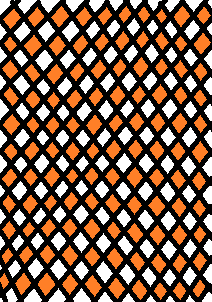 P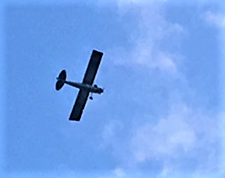 LLAANNEA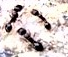 ANNTTSA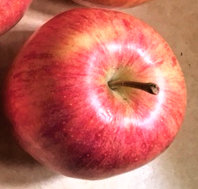 APPPPLEEA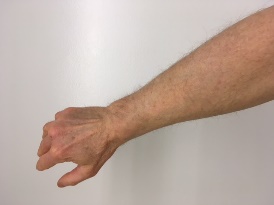 ARRMB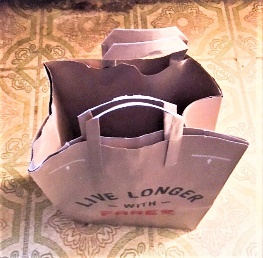 BAAGGB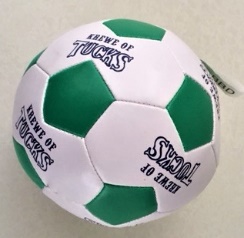 AALLLLB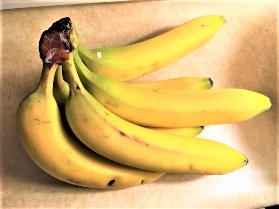 AANNAANAA
S
SB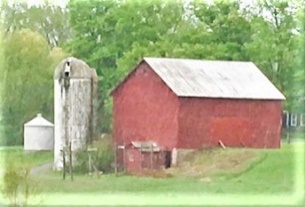 BARRNNB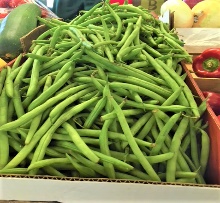 BEAANNSSB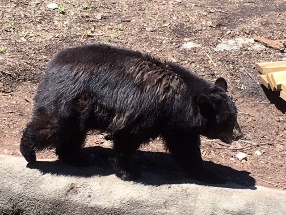 EEAARRB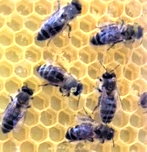 EEEESSB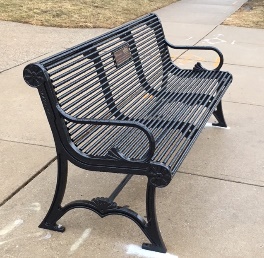 ENCHB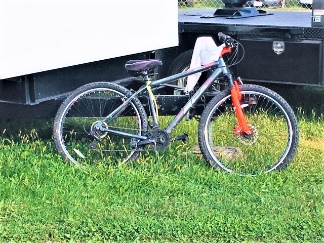 IKEB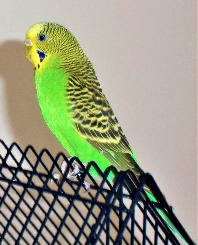 IRDB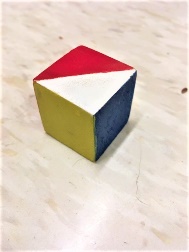 LOCKB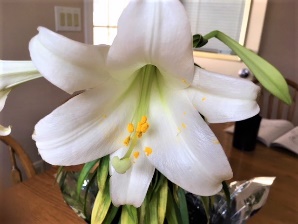 LOOMB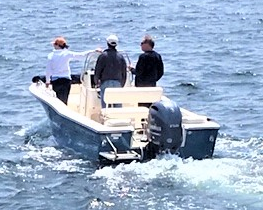 OATB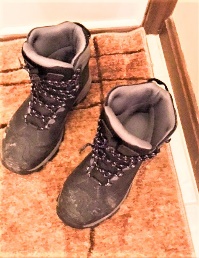 OOTSB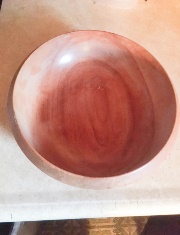 OWLB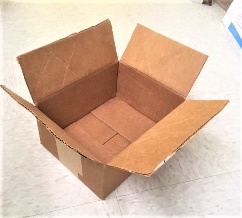 OXB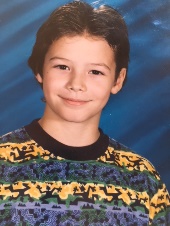 OYB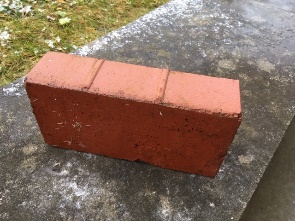 RICKB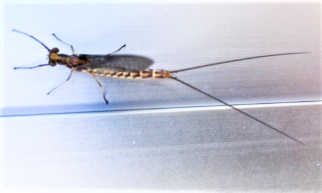 UGB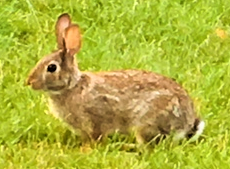 UNNYC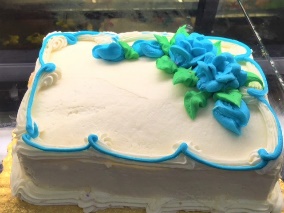 AKEC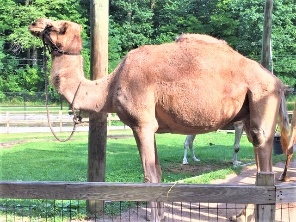 AMELC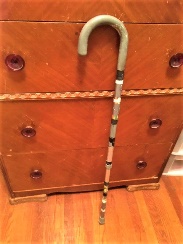 ANEC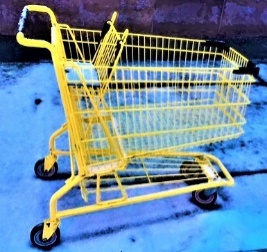 ARTC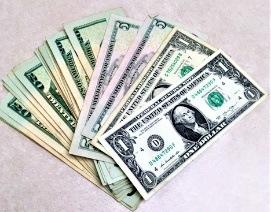 A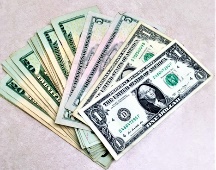 SHC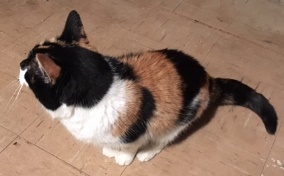 ATC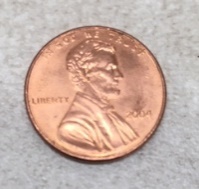    E   N   TC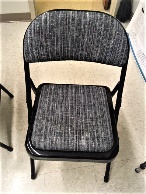 H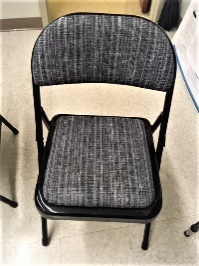 A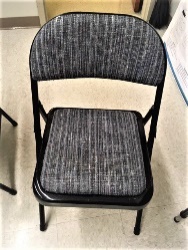 I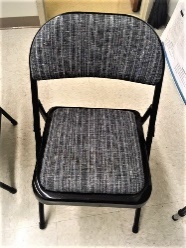 R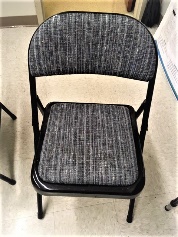 C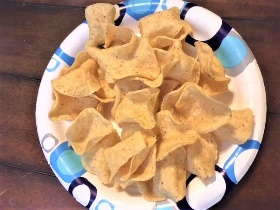 HIPSC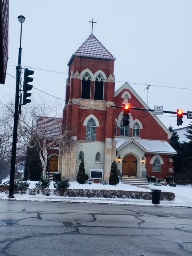 HURCHC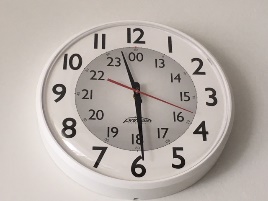 LOCKC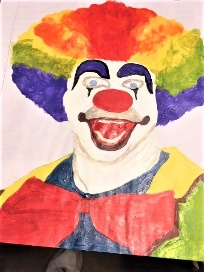 LOWNC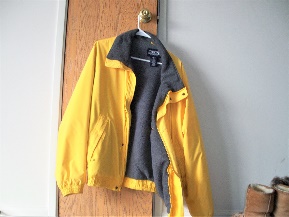 OATC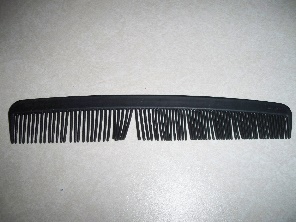 OMBC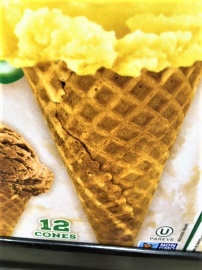 ONEC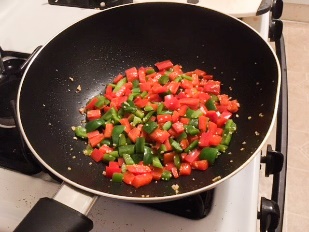 OOKC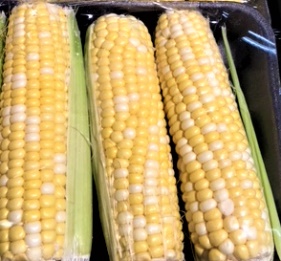 ORNC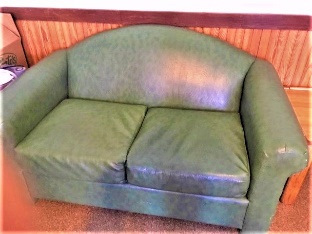 OUCHC 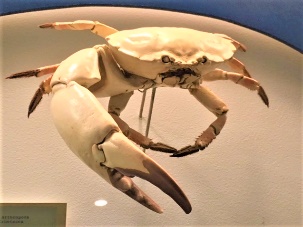 R 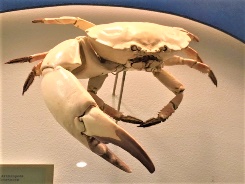 A B C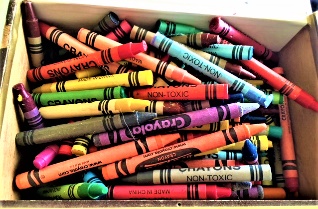 RAYONSC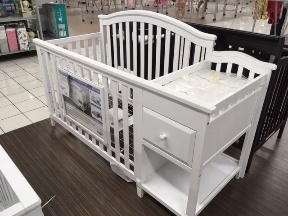 RIBC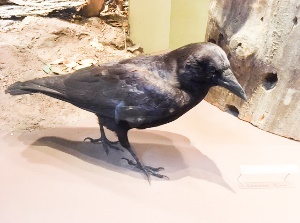 ROWC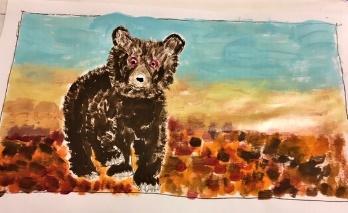 UBC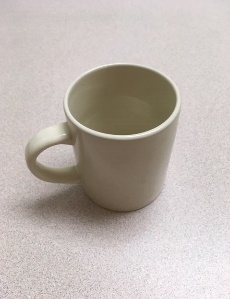 U    PD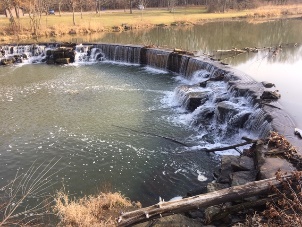 A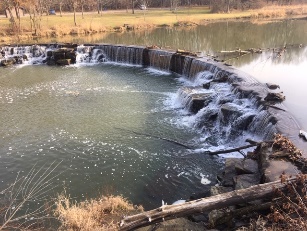 M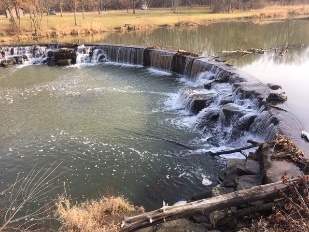 D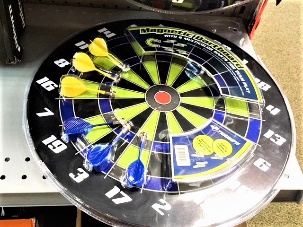 ARTSD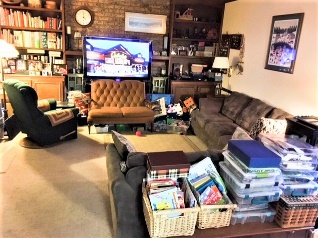 END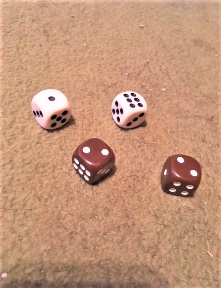 ICED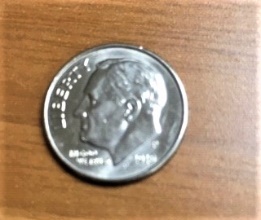 IMED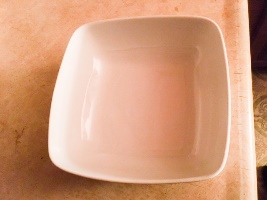 ISHD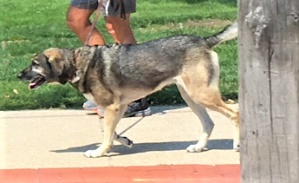 OGD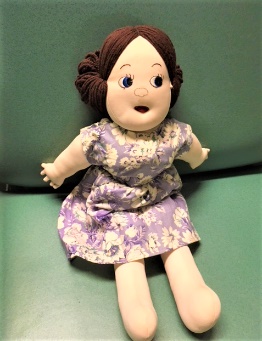 OLLD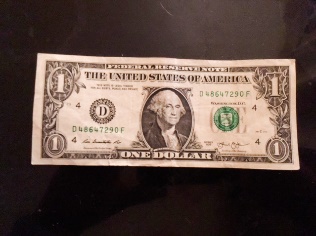 OLLARD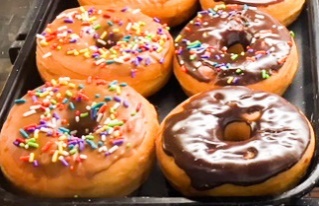 ONUTSD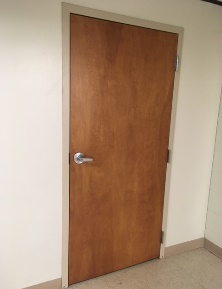 OORD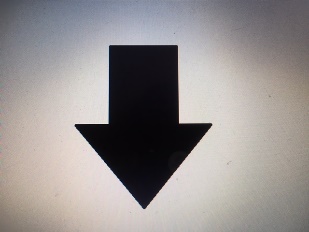 OWND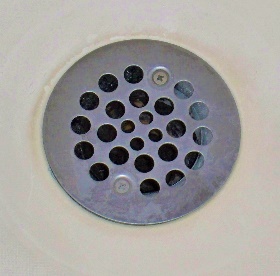 RAIND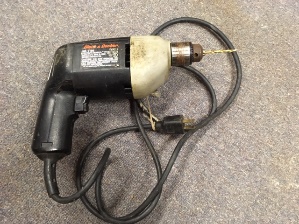 RILLD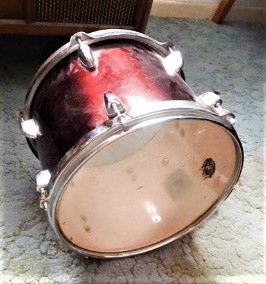 RUMD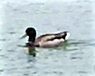 UCKE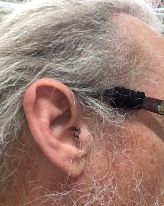 ARE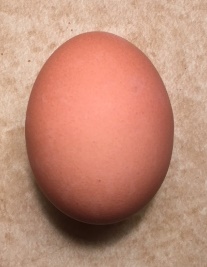 GGE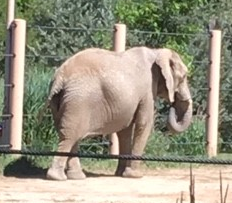 LEPHANTE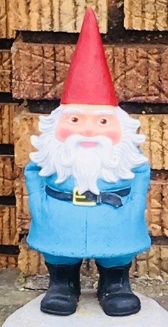 LFE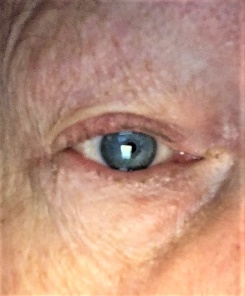 YEF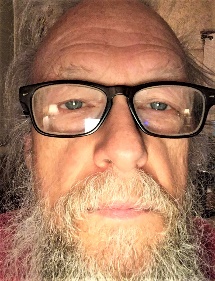 ACEF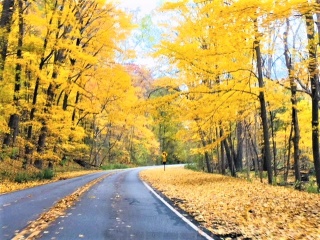 ALLF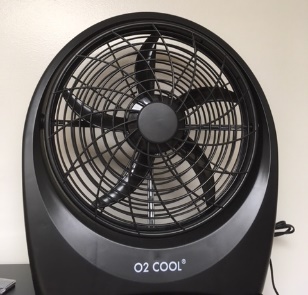 ANF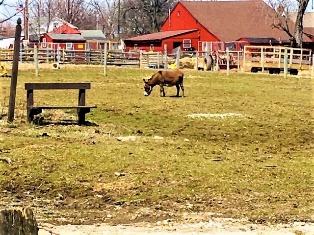 ARMF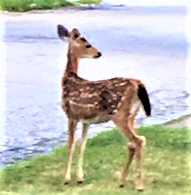 AWNF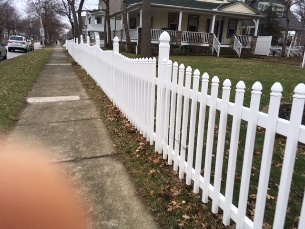 ENCEF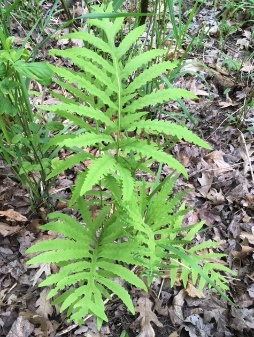 ERNF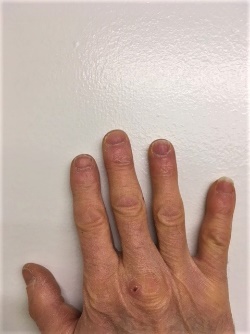 INGERSF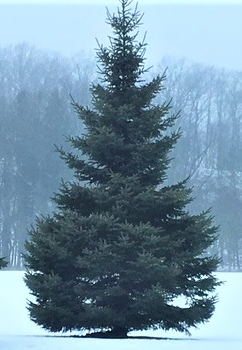 IRF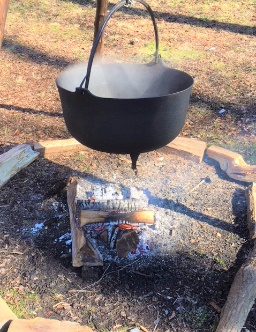 IREF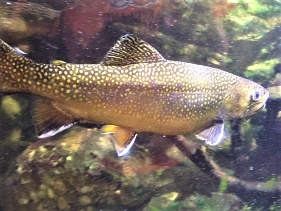 ISHF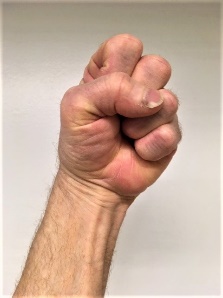 ISTF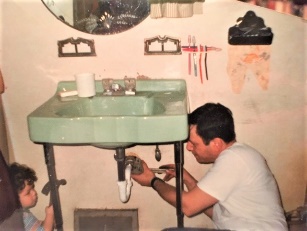 IXF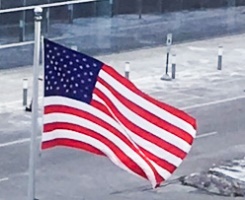 LAGF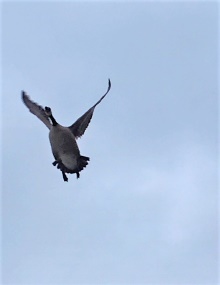 LYF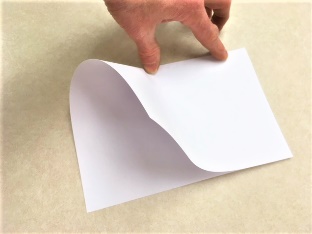 OLDF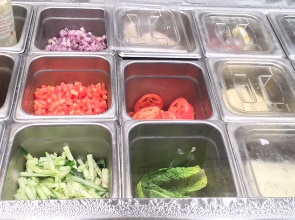 OODF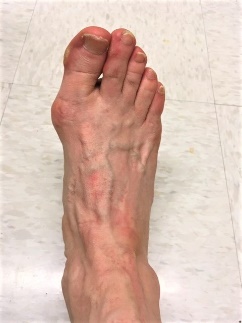 OOTF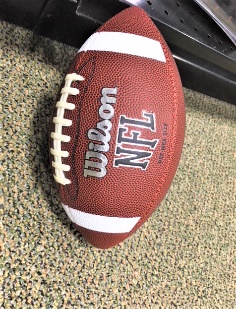 OOTBALLF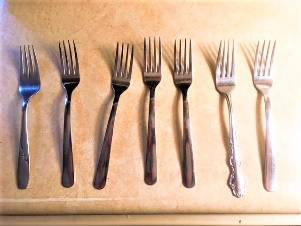 ORKF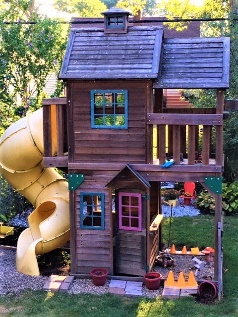 ORTF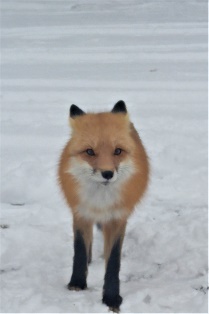 OXF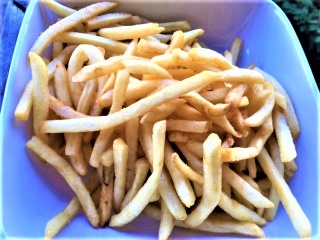 RIESF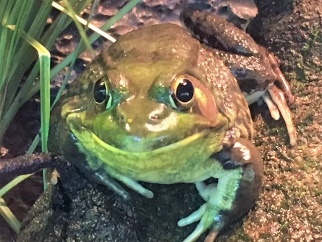 ROGG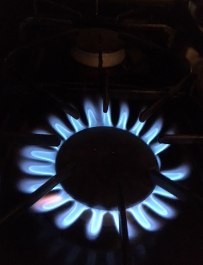 ASG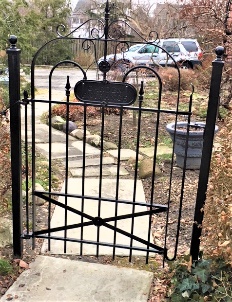 ATEG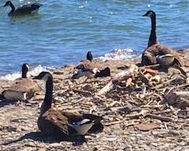 EESEG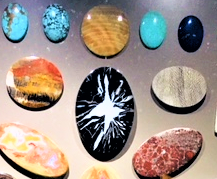 EMSG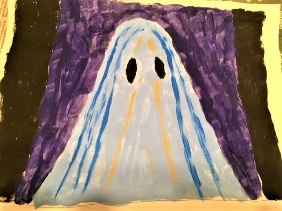 HOSTG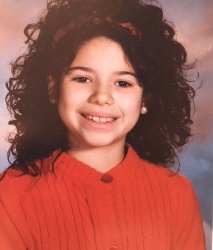 IRLG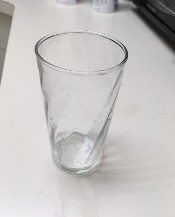 LASSG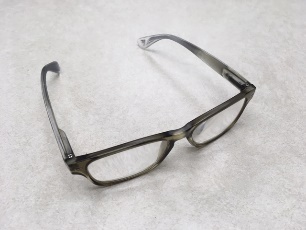 LASSESG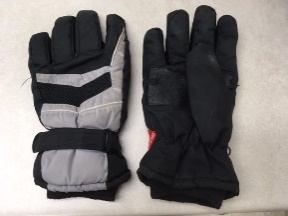 LOVESG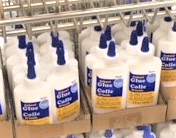 LUEG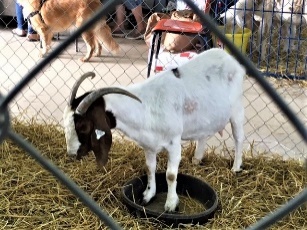 OATG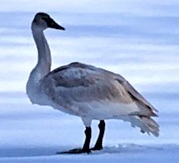 OOSEG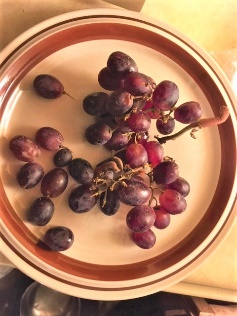 RAPESG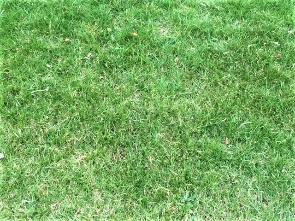 RASSG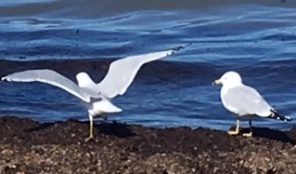     ULLSH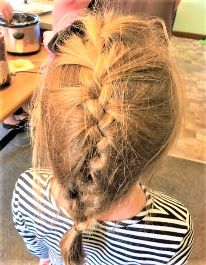 AIRH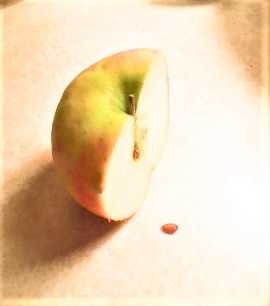 ALFH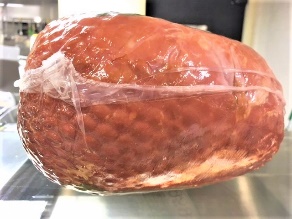 AMH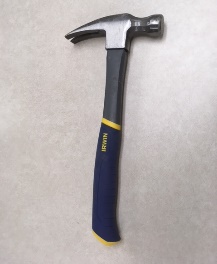 AMMERH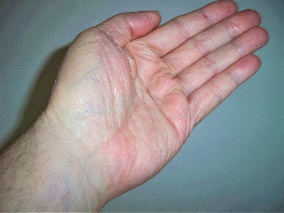 ANDH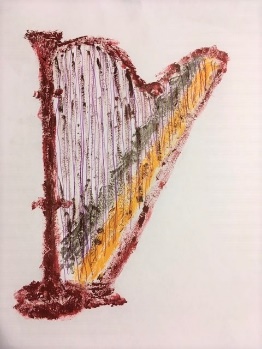 ARPH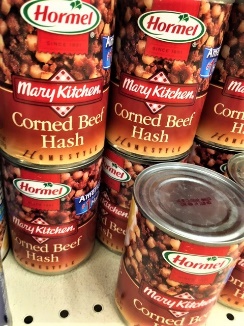 ASHH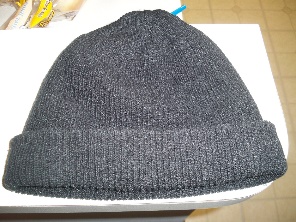 ATH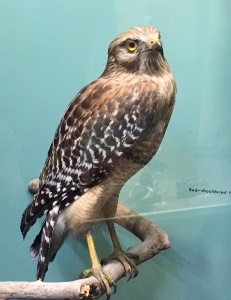 AWKH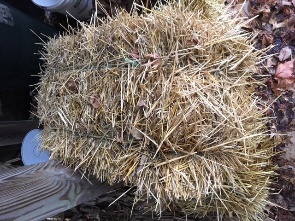 AYH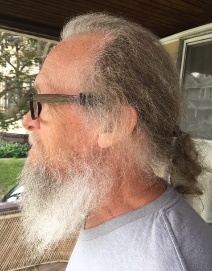 EADH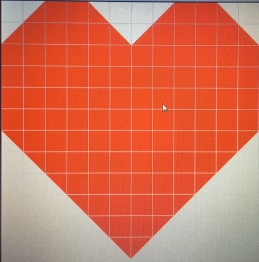 EARTH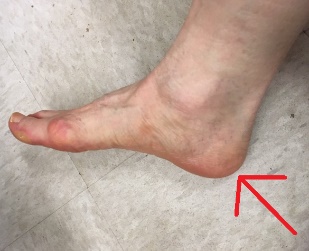 EELH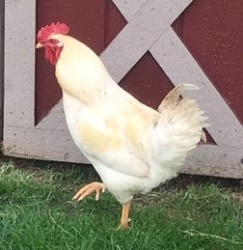 ENH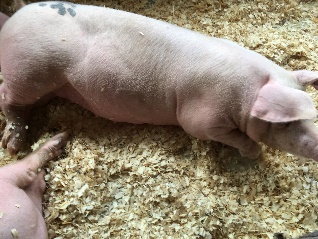 OGH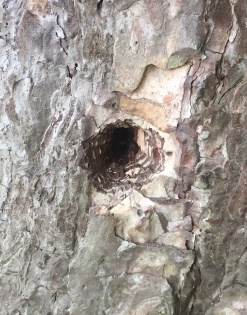 OLEH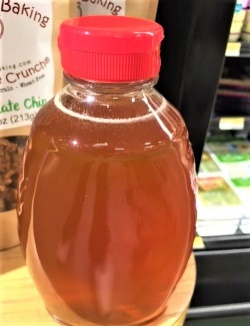 ONEYH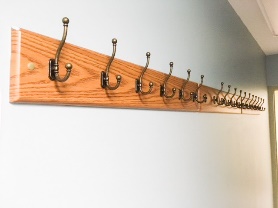 OOKH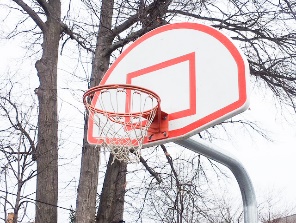 OOPH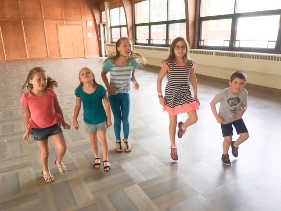 OPH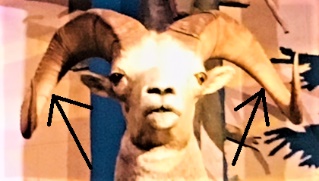 ORNH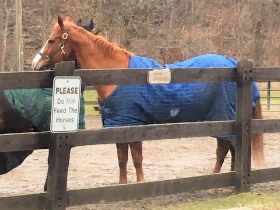 ORSEH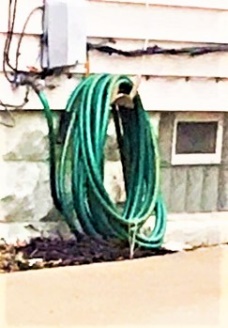 OSEH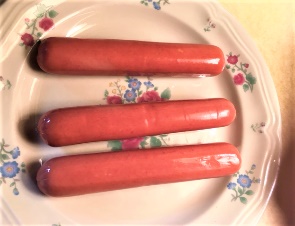 OTDOGSH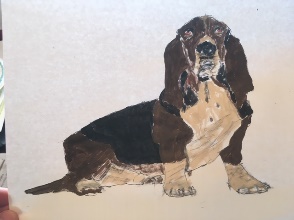 OUNDH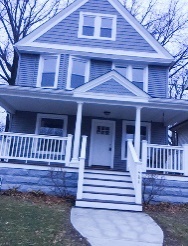 OUSEH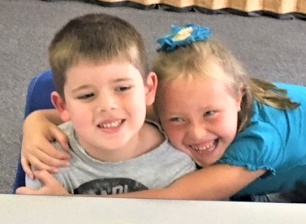 UGH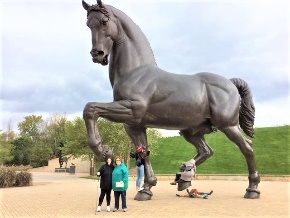 UGEI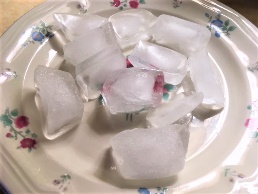 CEI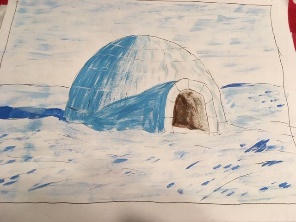 GLOOI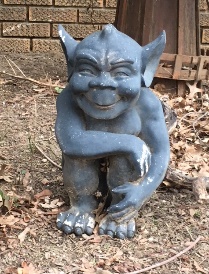 MPI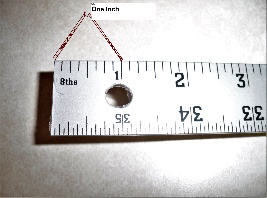 NCHI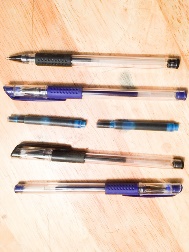 NKI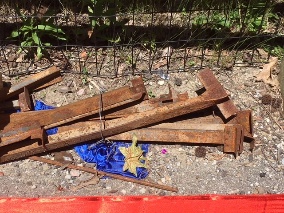 RONJ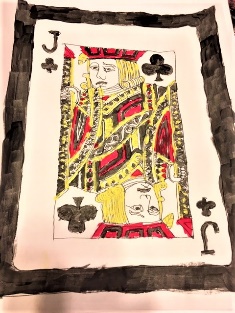 ACKJ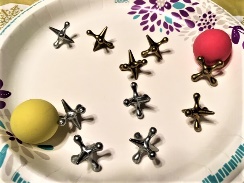 ACKSJ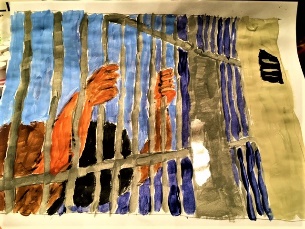 AILJ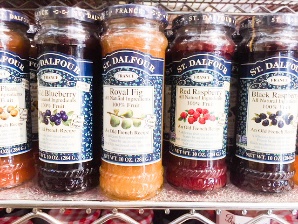 AMJ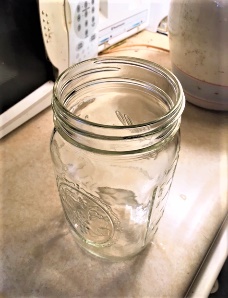 ARJ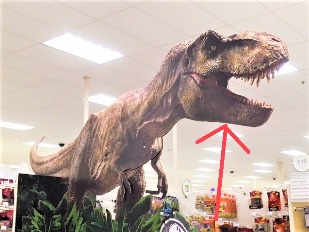 AWJ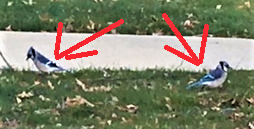 AYJ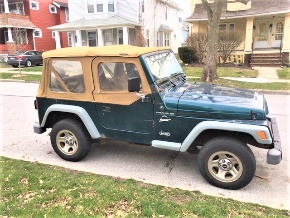 EEPJ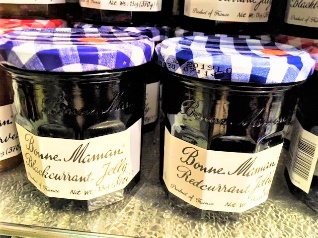 ELLYJ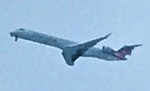 ETJ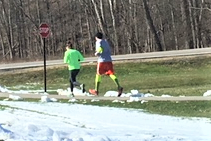 OGJ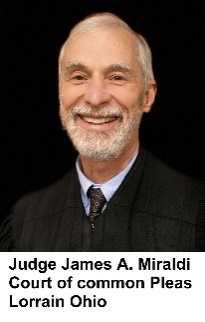 UDGEJ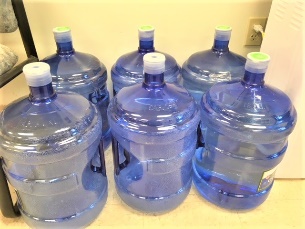 UGSJ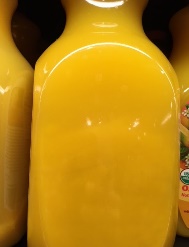 UICEJ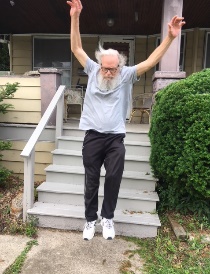 UMPJ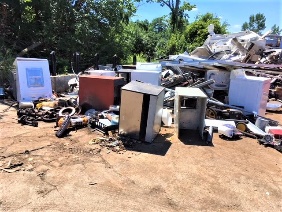 UNKK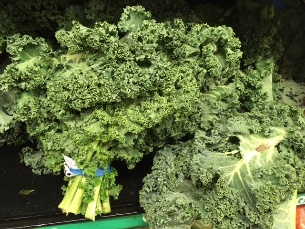 ALEK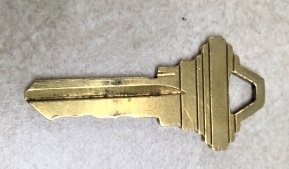 EYK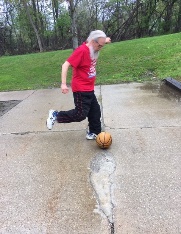 ICKINGK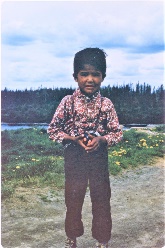 IDK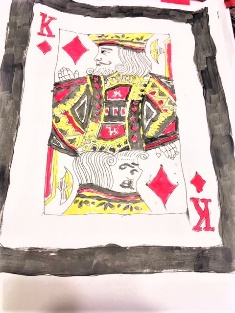 INGK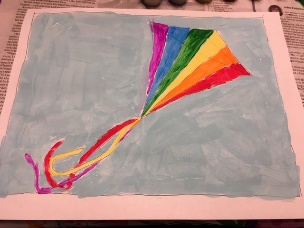 ITEK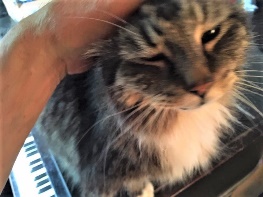 IT    TYK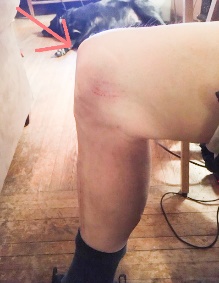 NEEK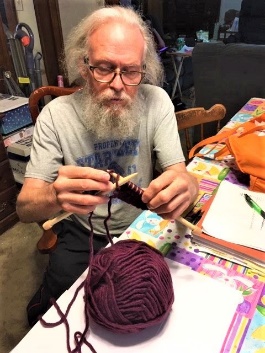 NITK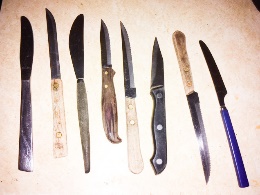 NIVESK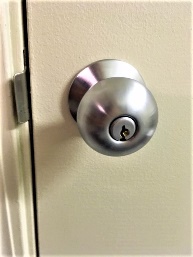 NOBK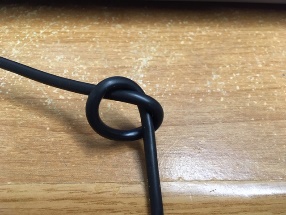 NOTK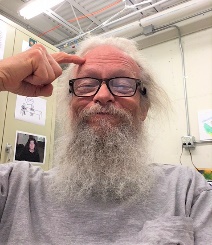 NOWL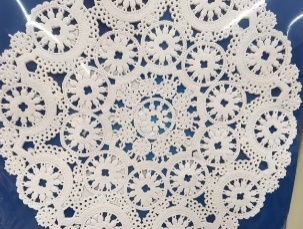 ACEL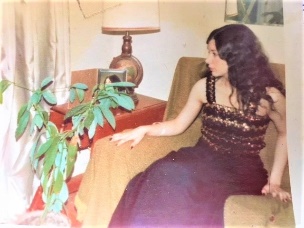 ADYL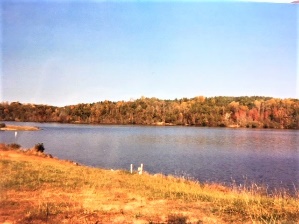 AKEL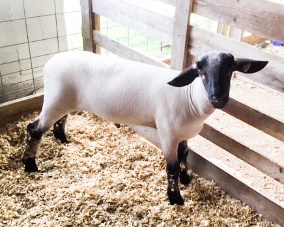 AMBL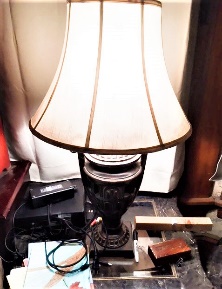 AMPL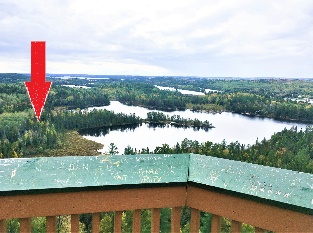 ANDL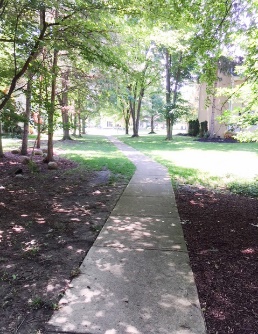 ANEL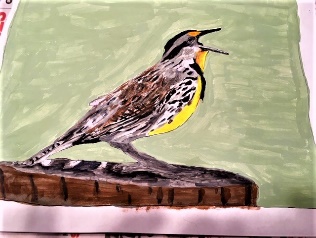 ARKL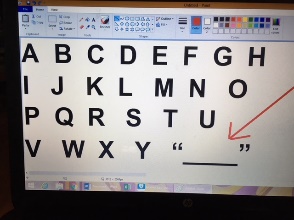 ASTL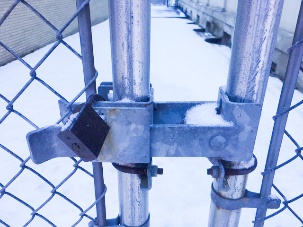 ATCHL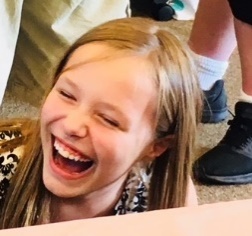 AUGHL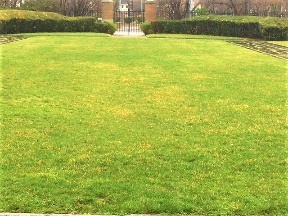 AWNL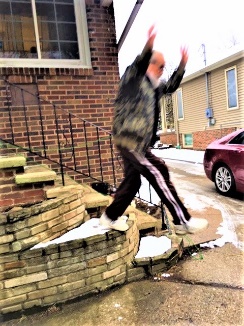 EAPL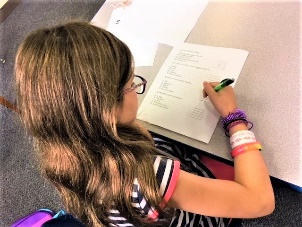 EARNL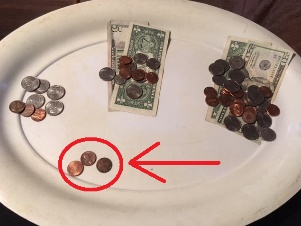 EASTL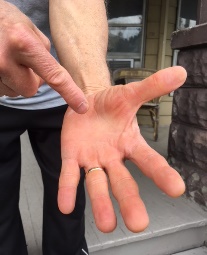 EFTL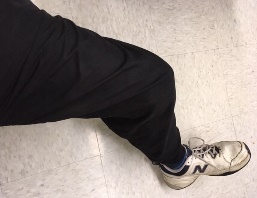 EGL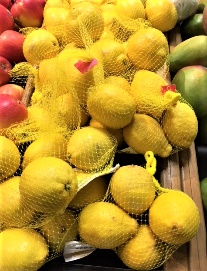 EMONSL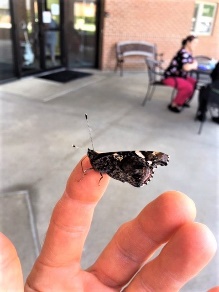 ETL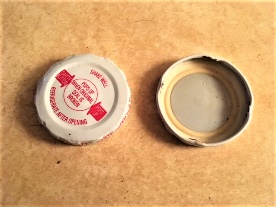 IDL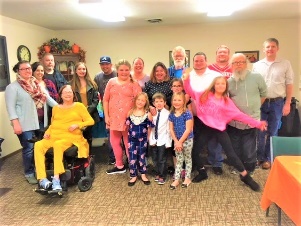 IFEL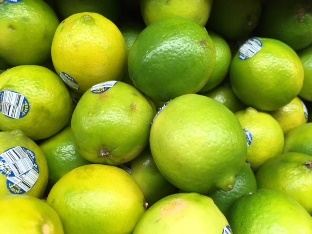 IMESL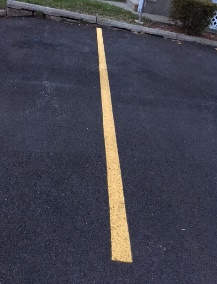 INEL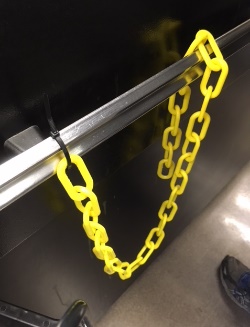 INKL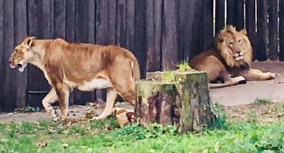 I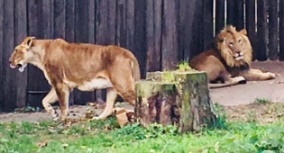 ONSL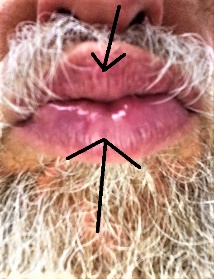 IPSL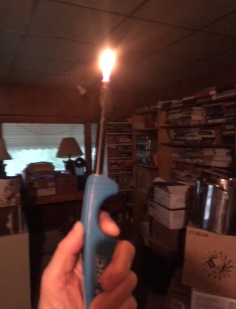 ITL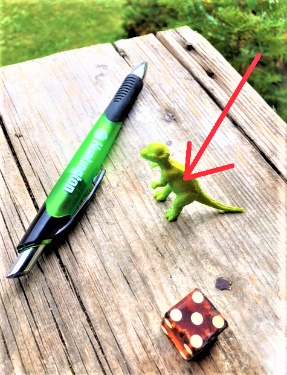 ITTLEL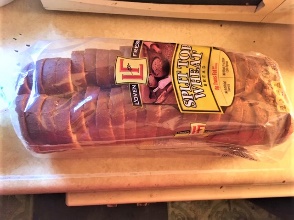 OAFL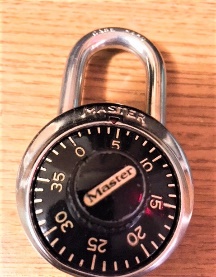 OCKL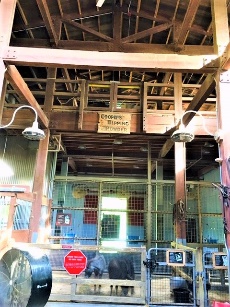 OFTL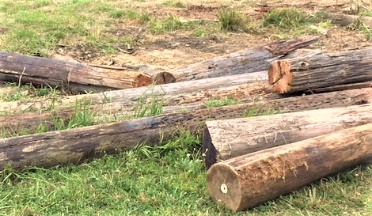 OGSL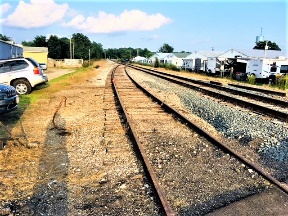 ONGL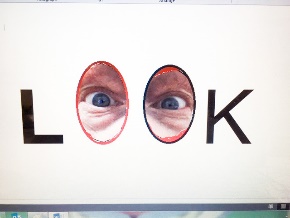 OOKL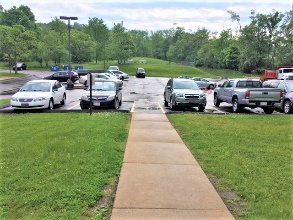 OTL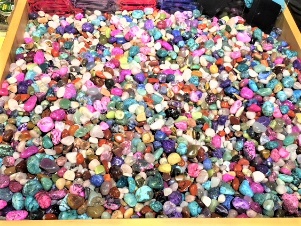 OTSL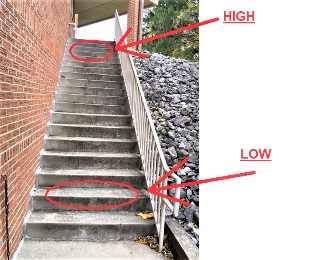 O  WL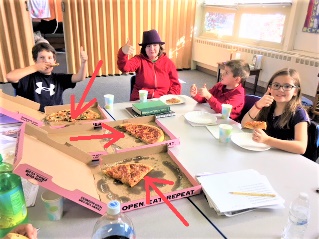 UNCHM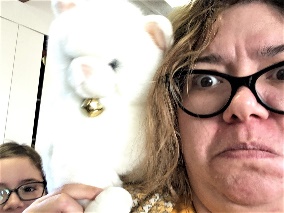 ADM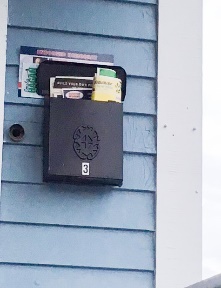 AILM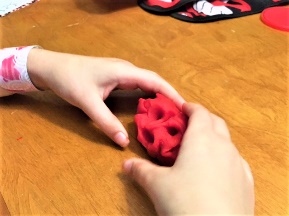 AKEM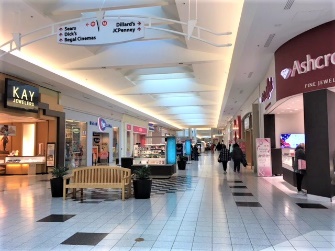 ALLM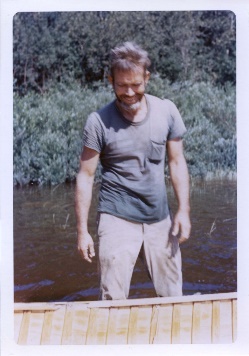 ANM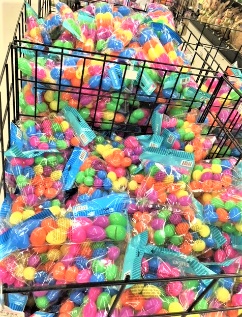 ANYM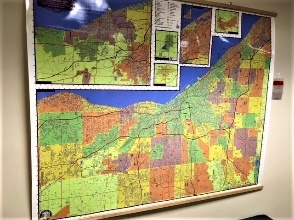 A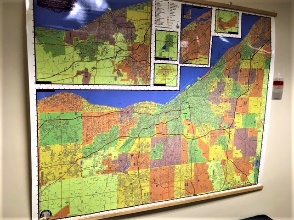 PM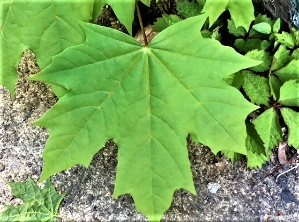 APLEM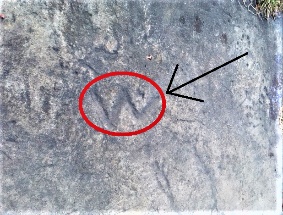 ARKM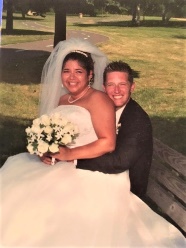 ARRYM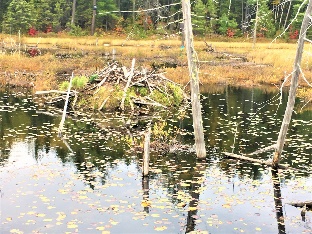 ARS    HM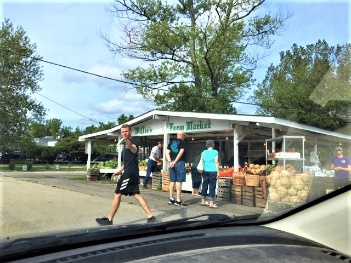 ARTM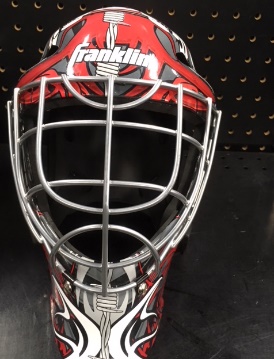 ASKM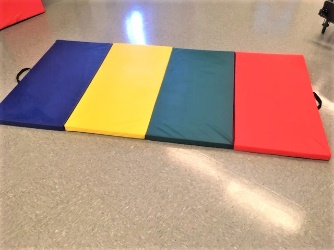 ATM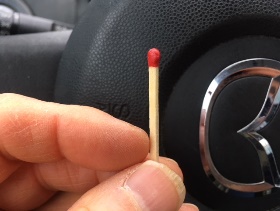 ATCHM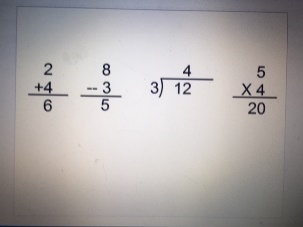 ATHM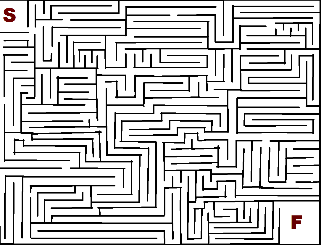 AZEM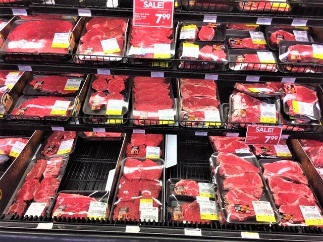 EATM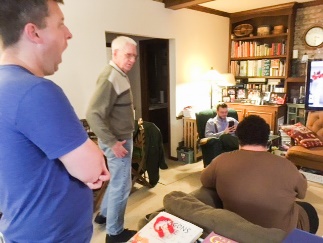 ENM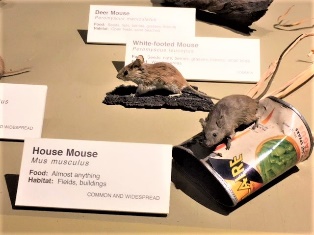 ICEM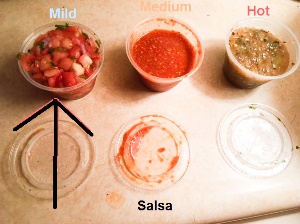 ILDM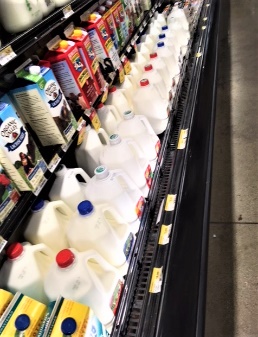 ILKM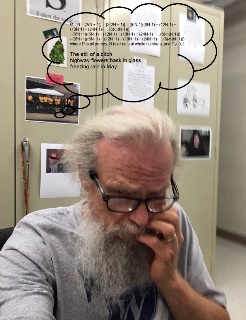 INDM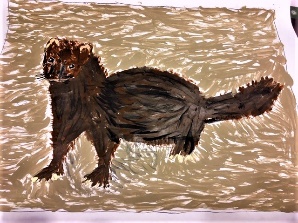 INKM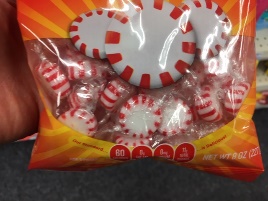 INTM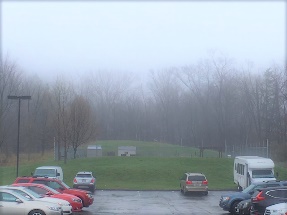 ISTM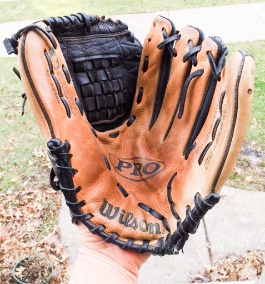 ITTM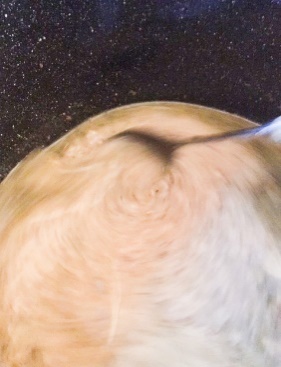 IXM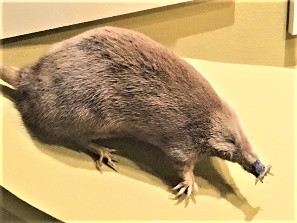 OLEM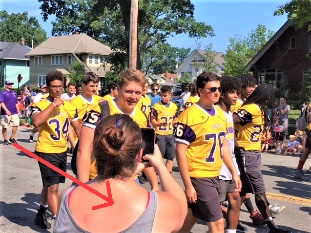 OMM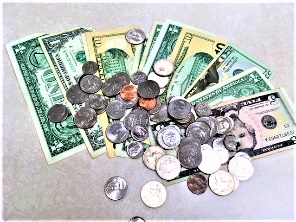 ONEYM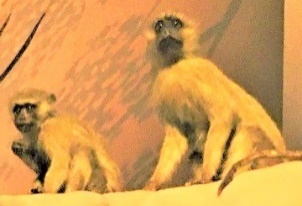 ONKEYM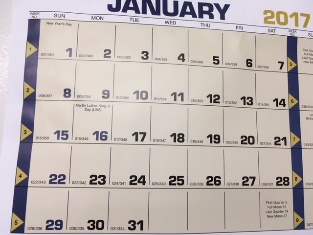 ONTHM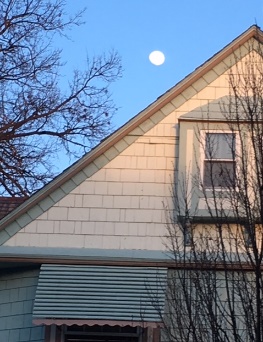 OONM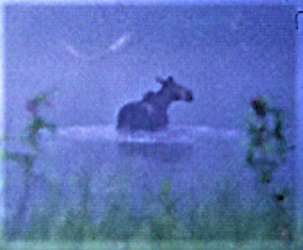 OOSEM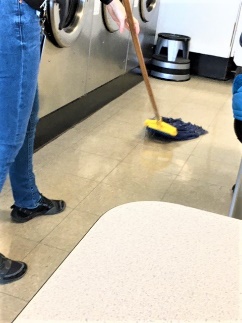 OPM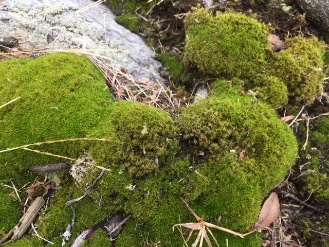 OSSM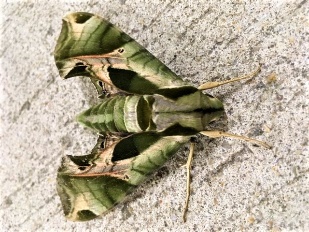 OTHM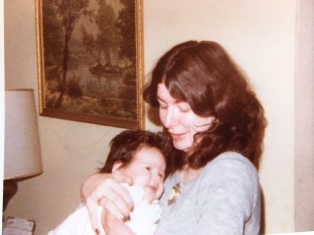 OTHERM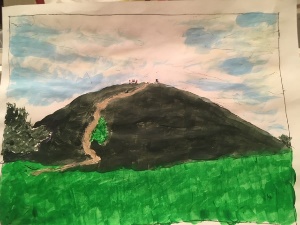 OUNDM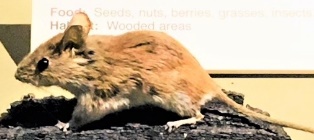 OUSEM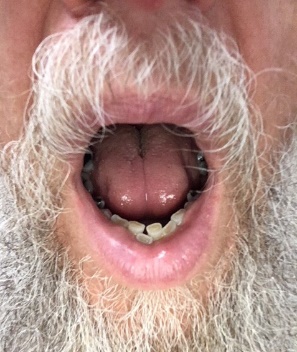 OUTHM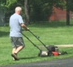 OWM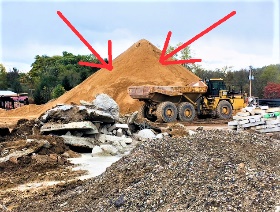 UCHM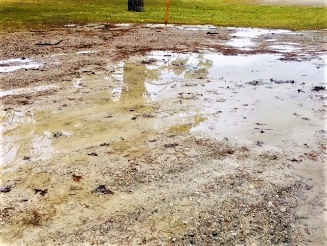 UDM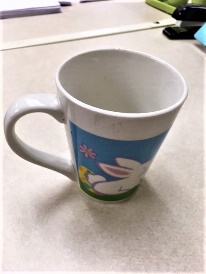 UGM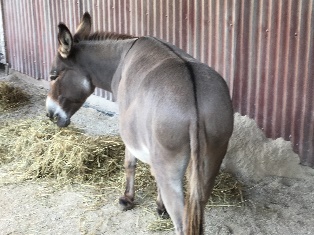 ULEM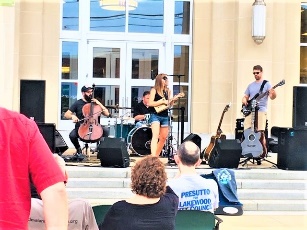 USICM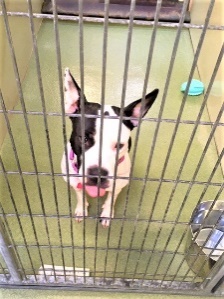 UTTN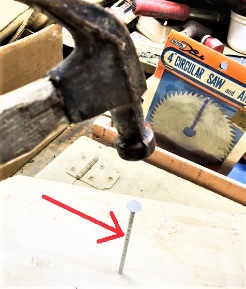 AILN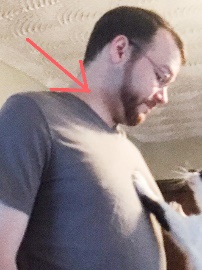 ECKN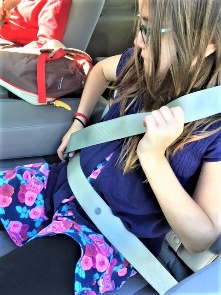 EEDN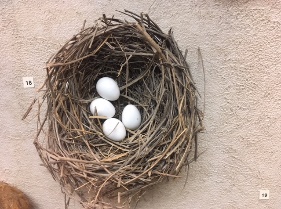 ESTN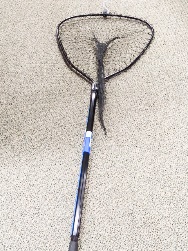    ETN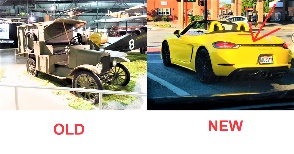 EWN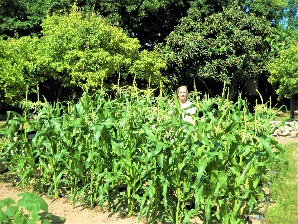 ICEN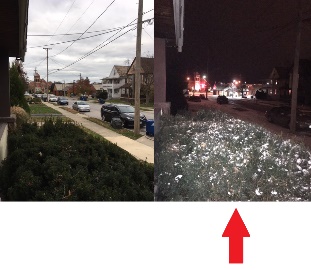 IGHTN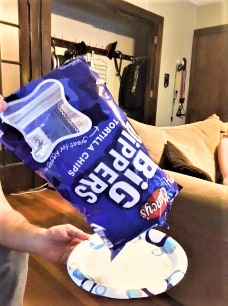 ONEN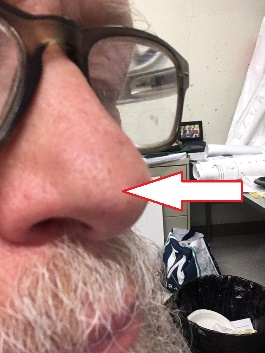 OSEN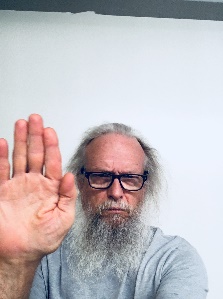 OTN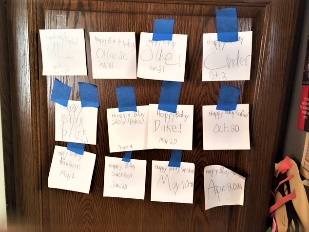 OTEN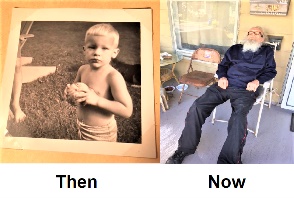 OWN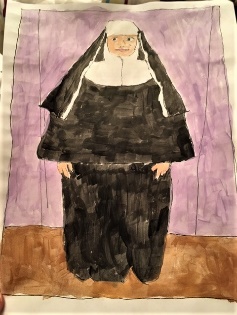 UNN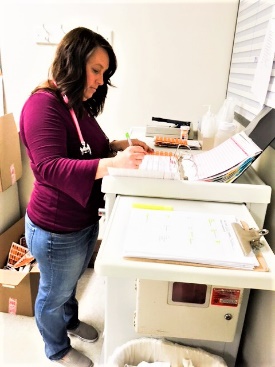 URSEN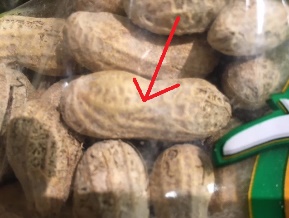 UTO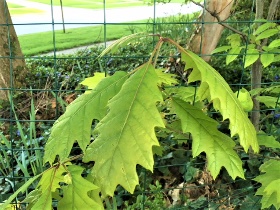 A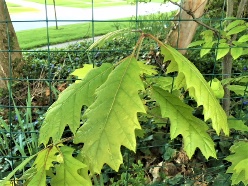 KO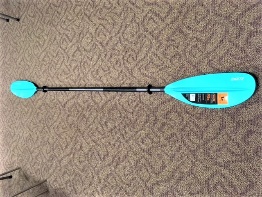 ARO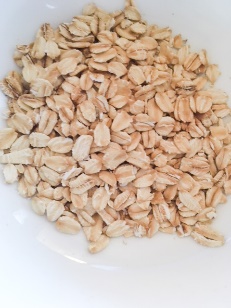 ATSO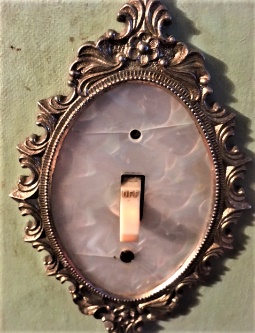 FFO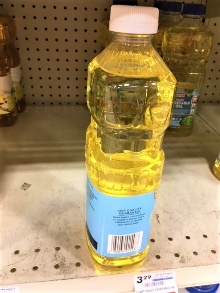 ILO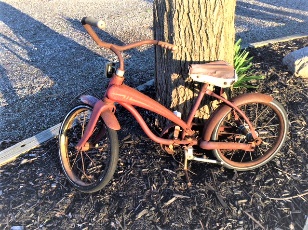 LDO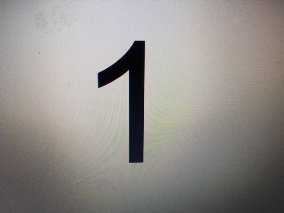 NEO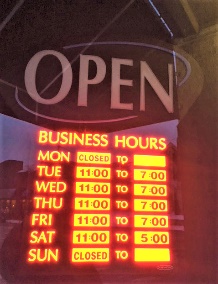 PENO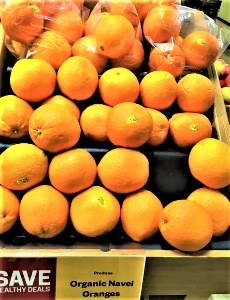 RANGESO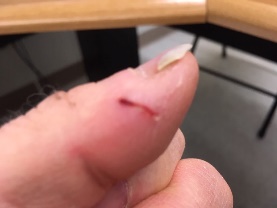 UCHO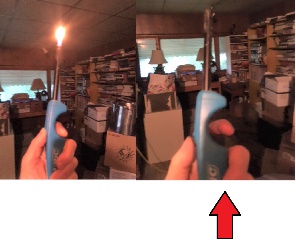 UTO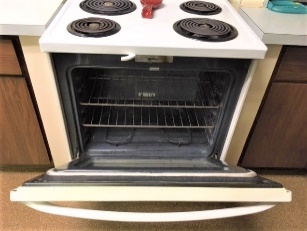 VENO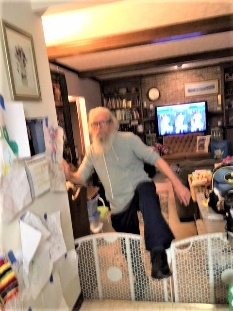 VERO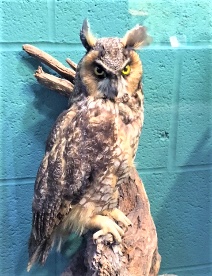 WLO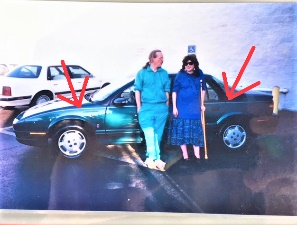 WNO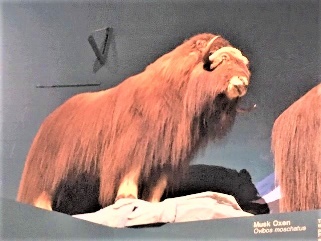 XENP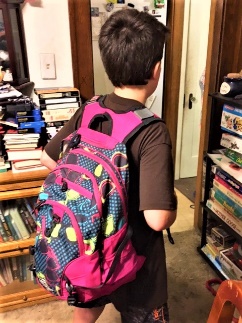 A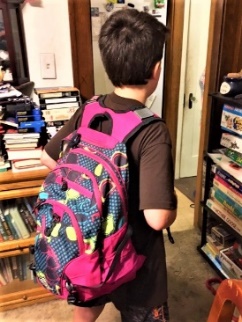 CKP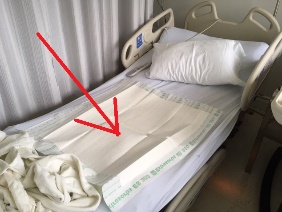 ADP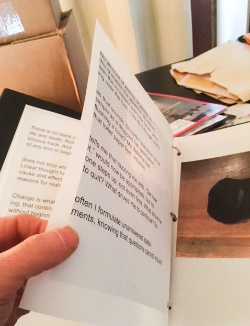 AGEP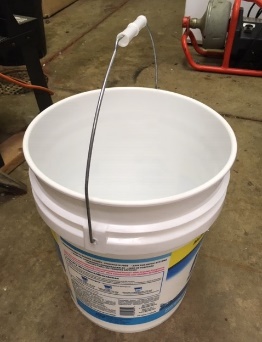 AILP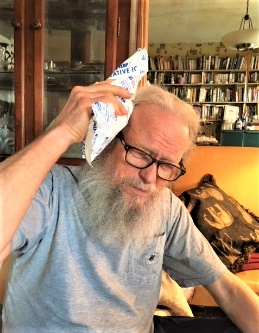 AINP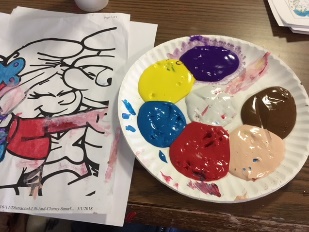 AINTP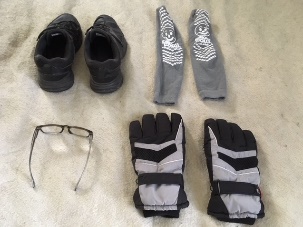 AIRP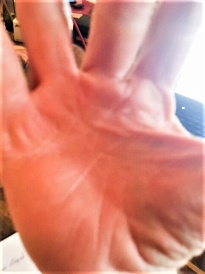 ALMP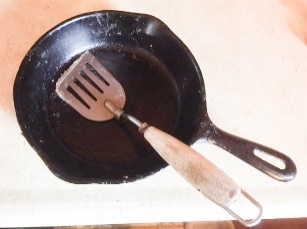 ANP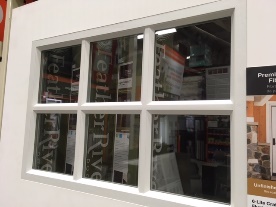 ANEP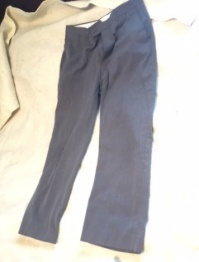 ANTS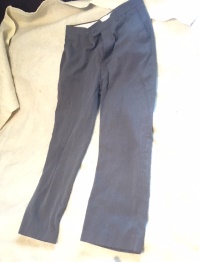 P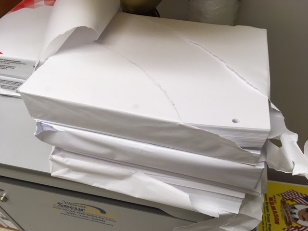 APERP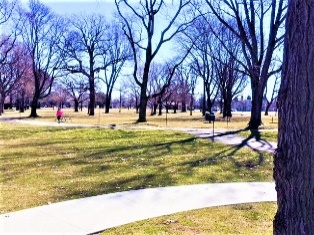 ARKP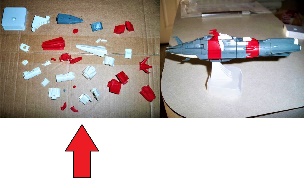 ARTSP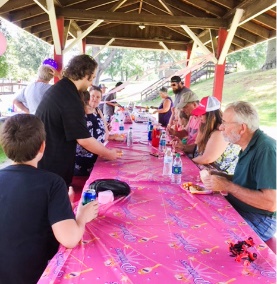 ARTYP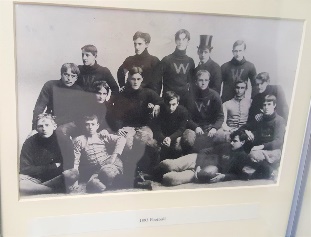 ASTP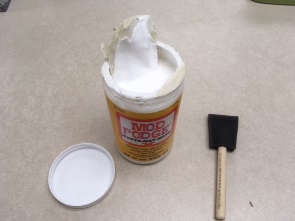 ASTEP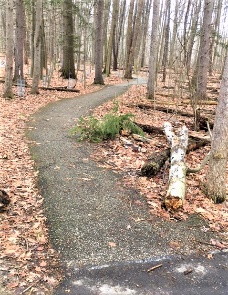 ATHP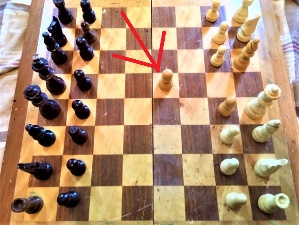 AWNP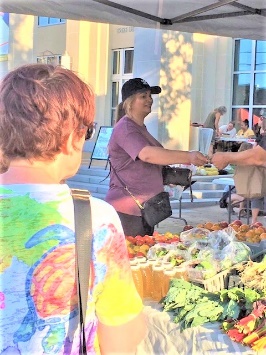 AYP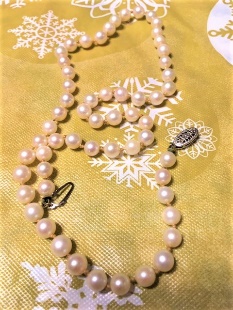 EARLSP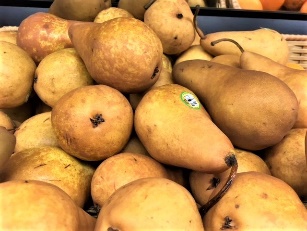 EARSP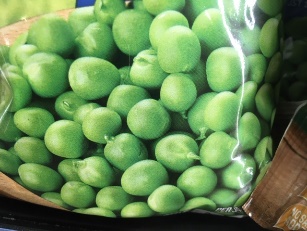 EASP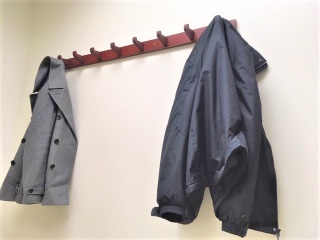 EGSP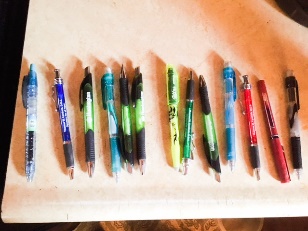 ENSP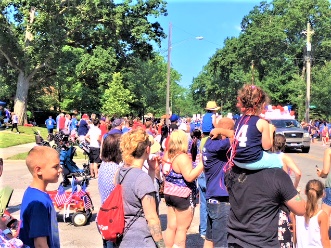 EOPLEP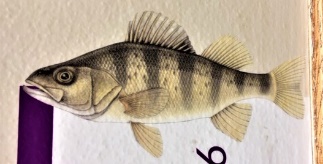 ERCHP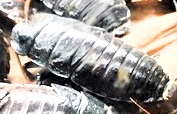 ESTP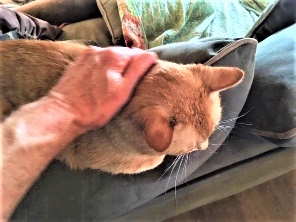 ETP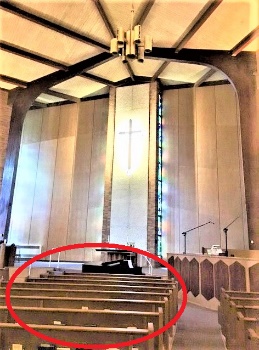 EWSP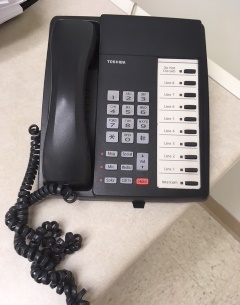 HONEP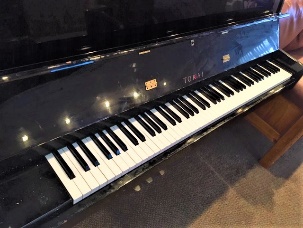 IANOP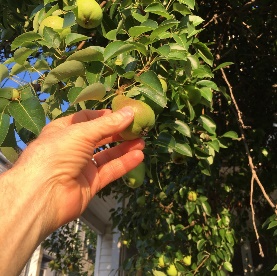 ICKP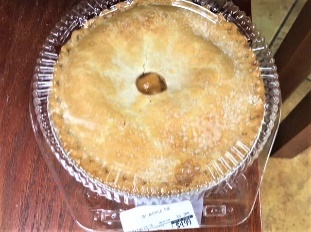 IEP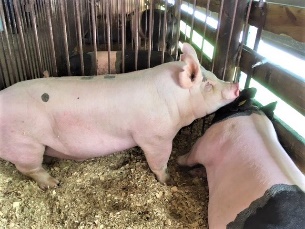 IGP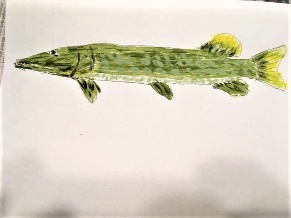 IKEP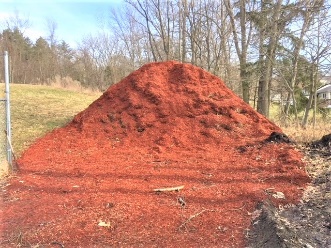 ILEP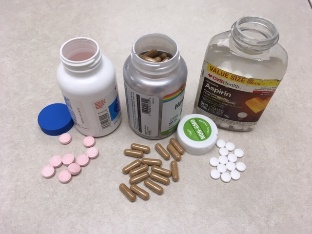 ILLSP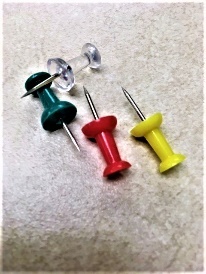 INSP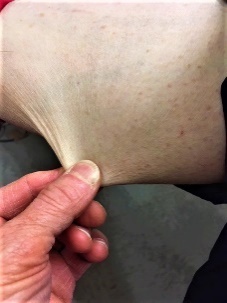 INCHP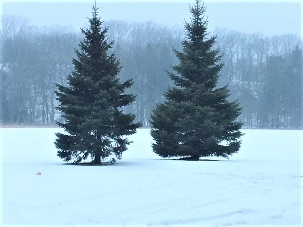 INESP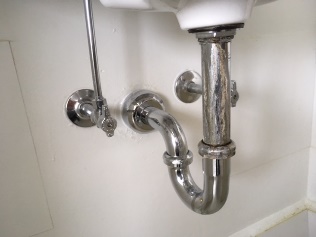 IPEP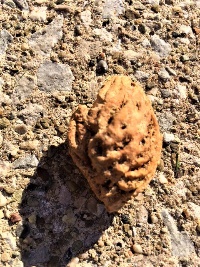 ITP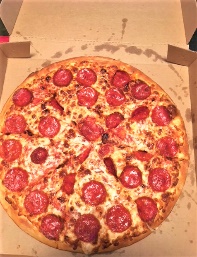 IZ    ZAP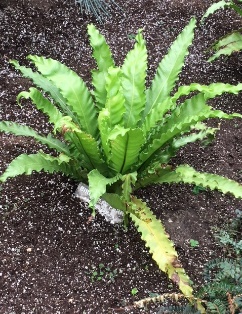 L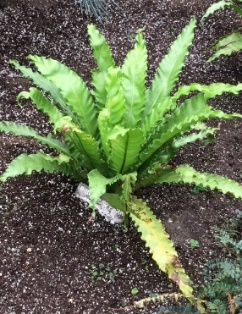 ANTP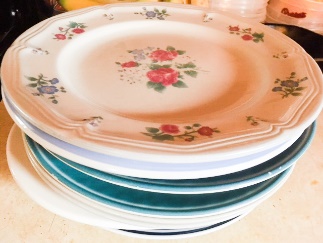 LATESP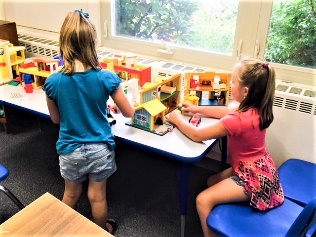 LAYP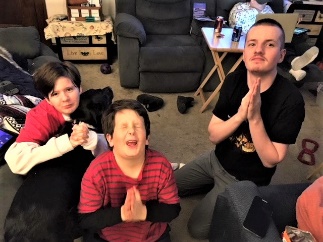 LEASEP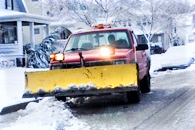 LOWP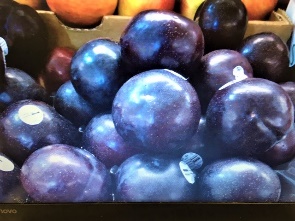 LUMSP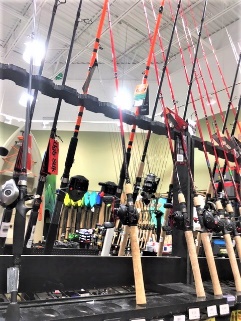 OLESP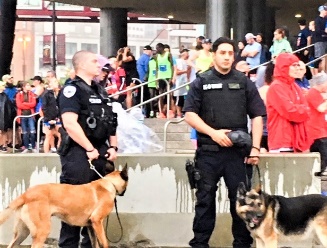 OLICEP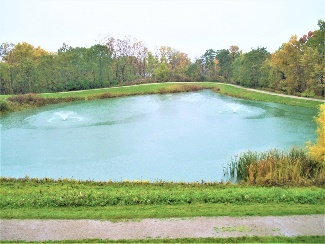 ONDP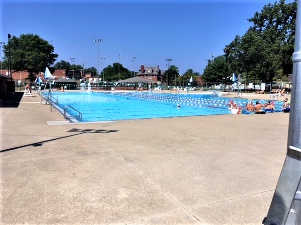 OOLP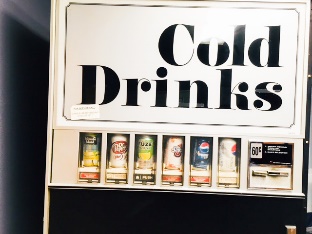 OPP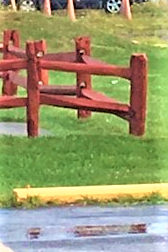 OSTP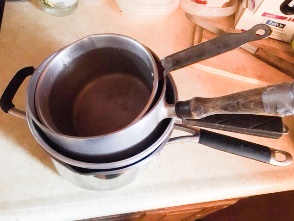 OTSP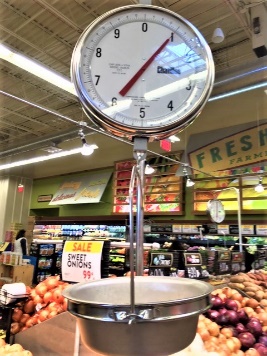 OUNDP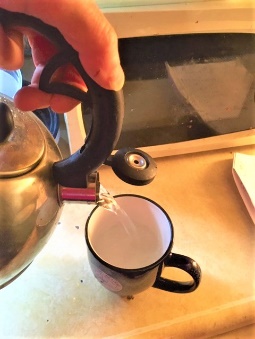 OURP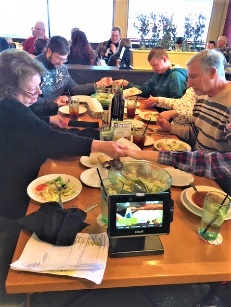 R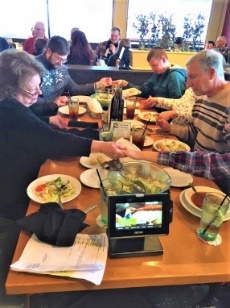 AYP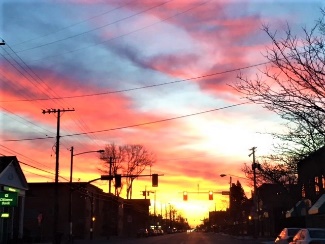 RETTYP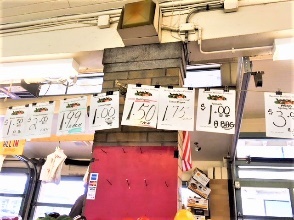 R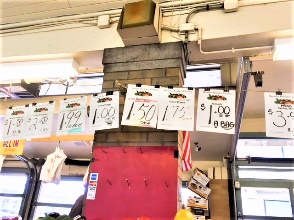 ICEP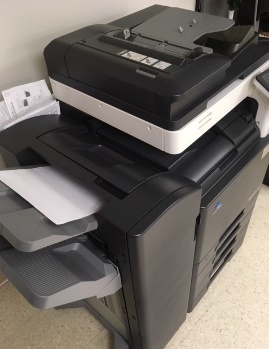 RINTP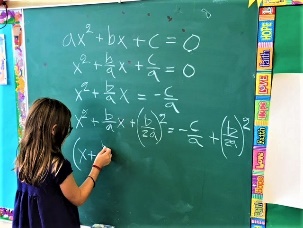 ROVEP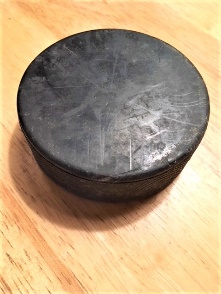 UCKP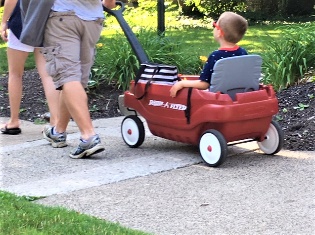 ULLSP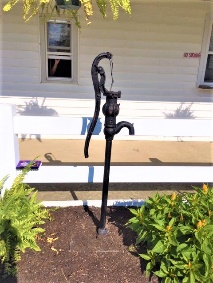 UMPP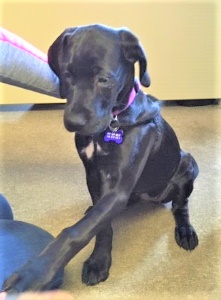 UPP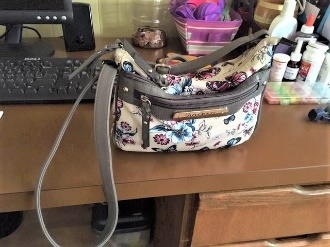 URSEP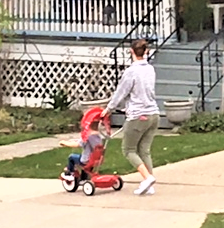 USHP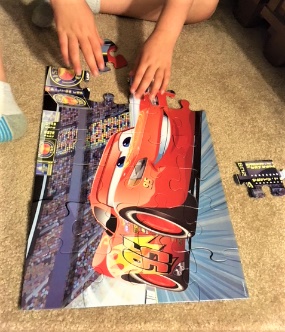 UTP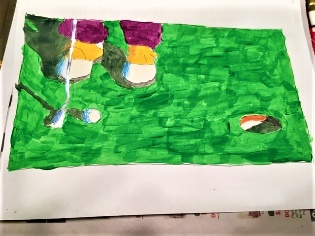 UTTQ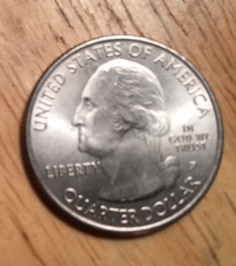 UARTERQ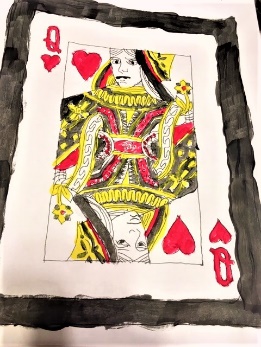 UEENQ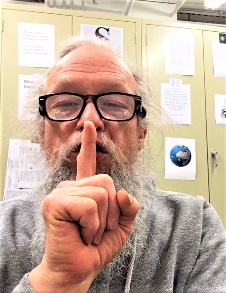 UIE    TQ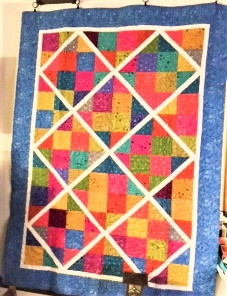 UILTQ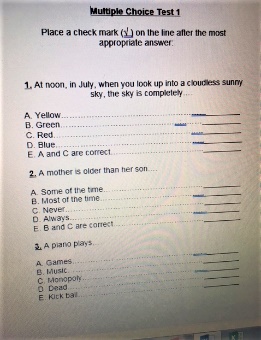 UIZR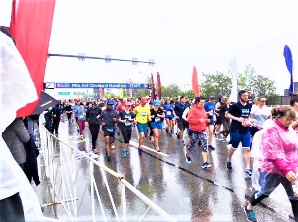 ACER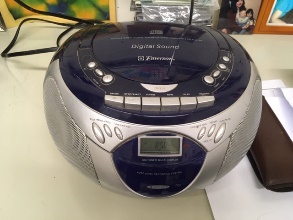 ADIOR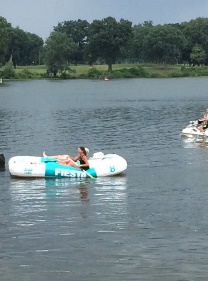 AFTR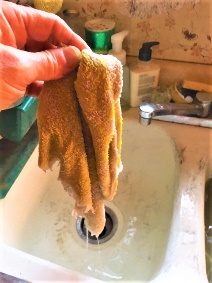 AGR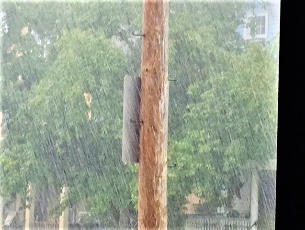 AINR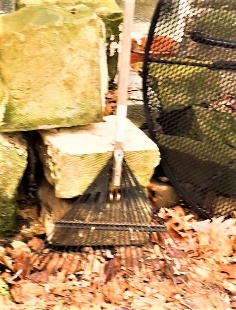 AKER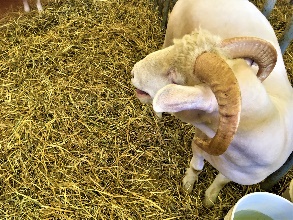 AMR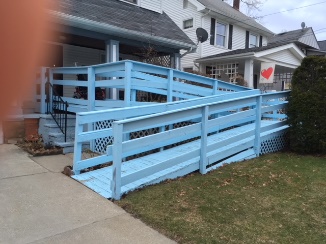 AMPR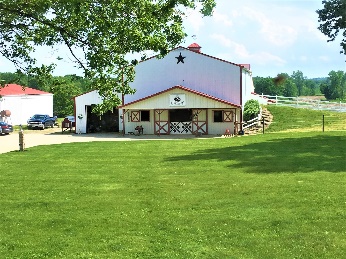 ANCHR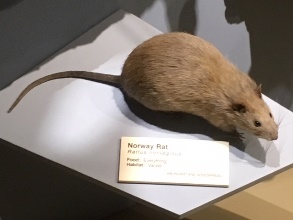 ATR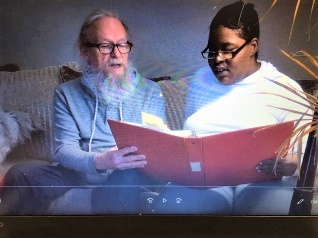 EADR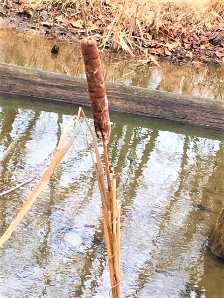 EEDR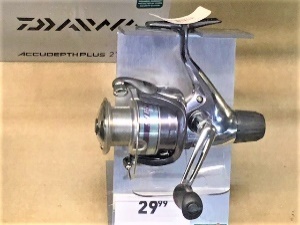 EELR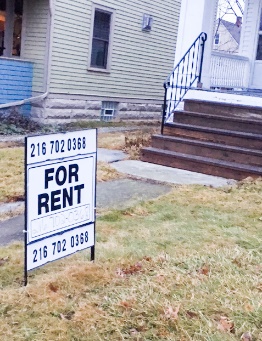 ENTR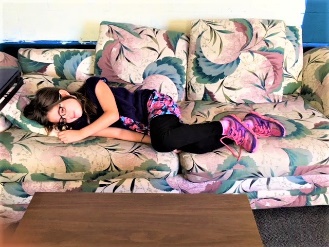 ESTR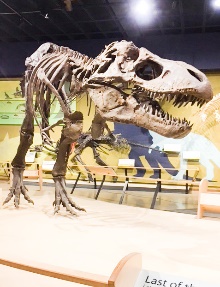 EXR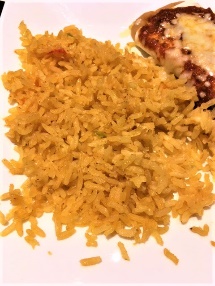 ICER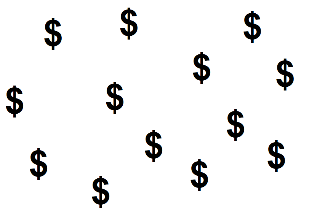 ICHR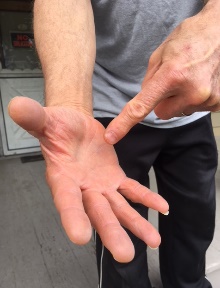 IGHTR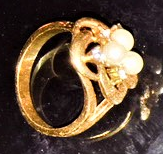 INGR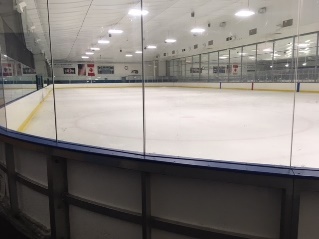 INKR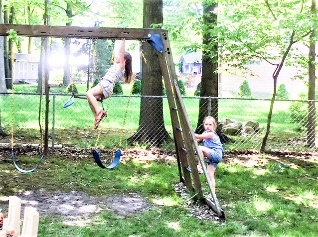 ISKR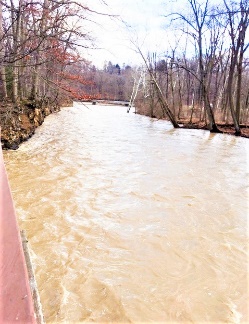 IVERR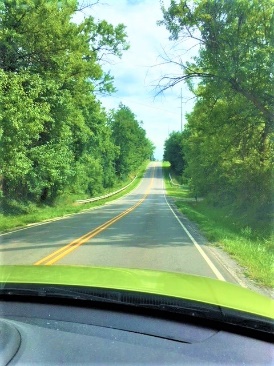 OADR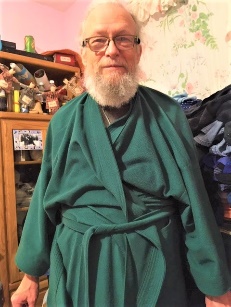 OBER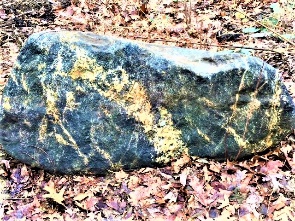 OCKR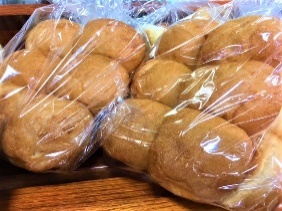 OLLSR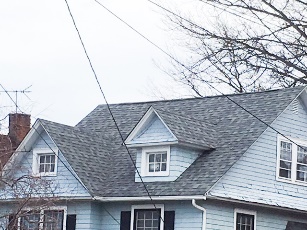 OOFR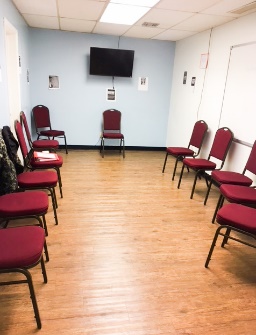 OOMR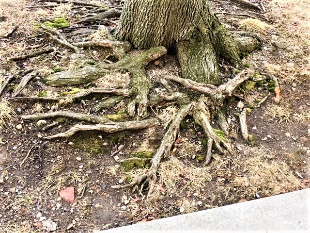 OOTSR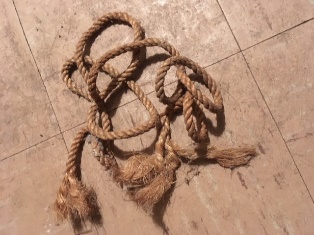 OPER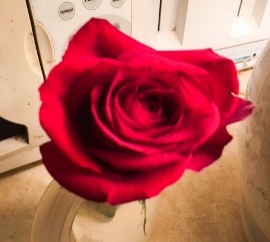 O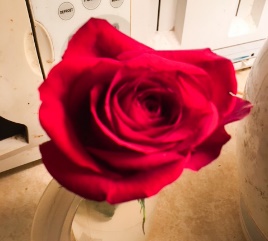 SER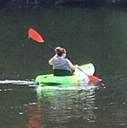 OWR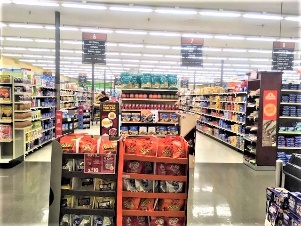 OWSR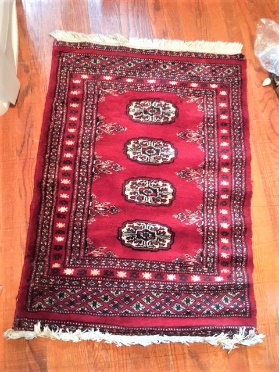 UGR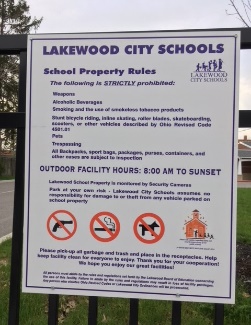 ULESR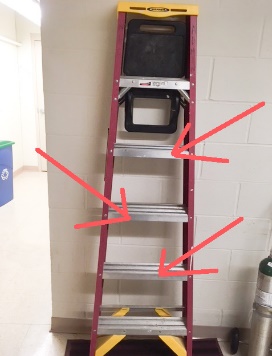 UNGR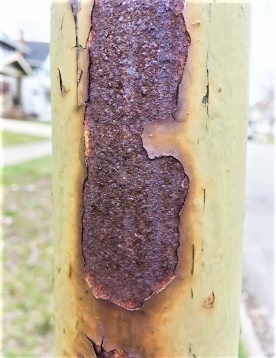 USTS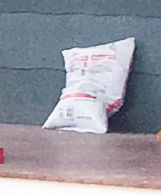 ACKS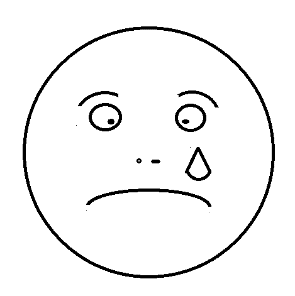 ADS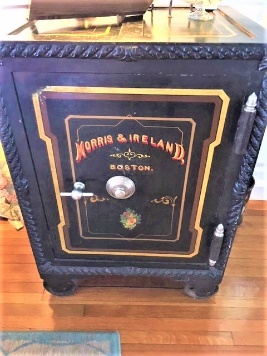 AFES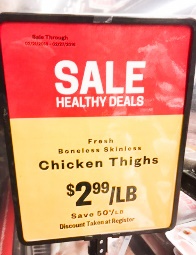 ALES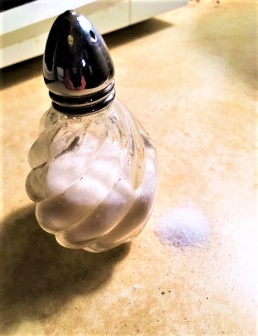 ALTS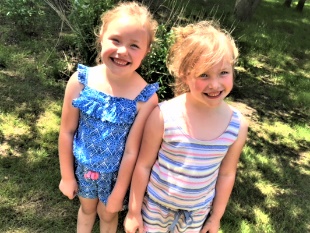 AMES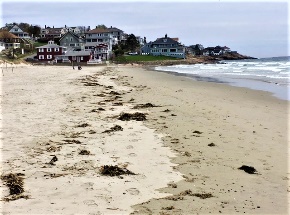 ANDS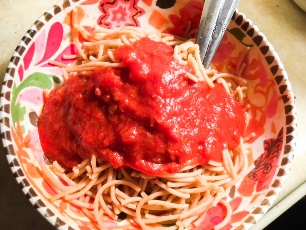 AUCES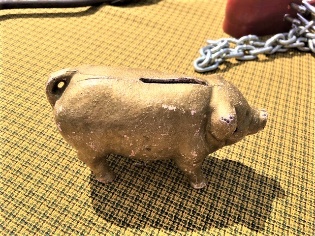 AVES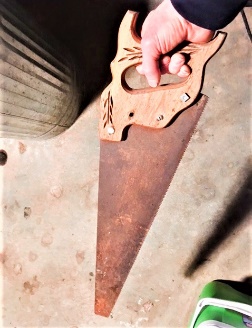 AWS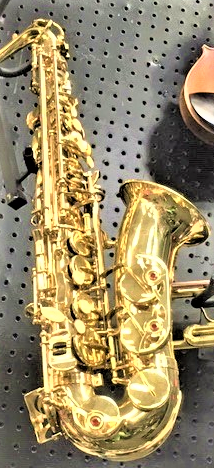 AXS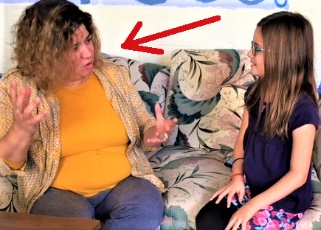 AYSS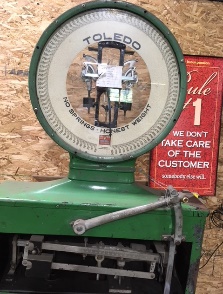 CALES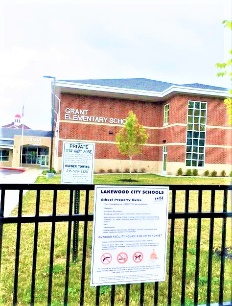 CHOOLS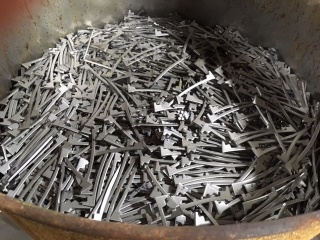 CRAPS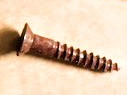 CREWS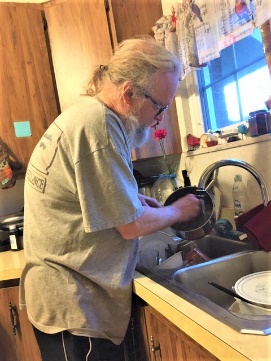 CRUBS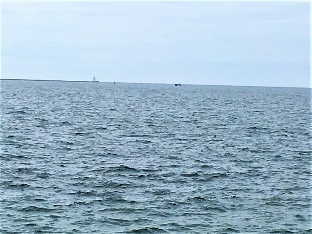 EAS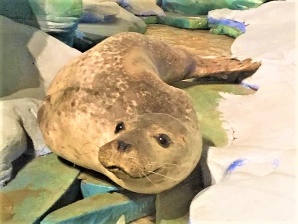 EALS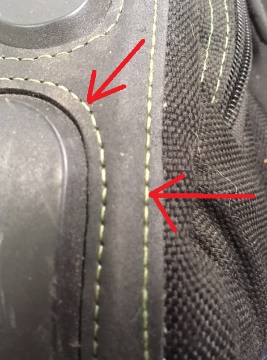 EAMSS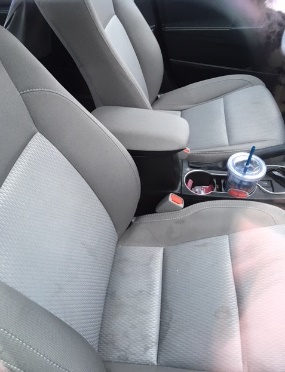 EATSS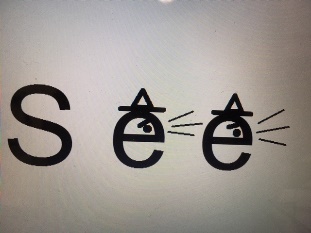 EES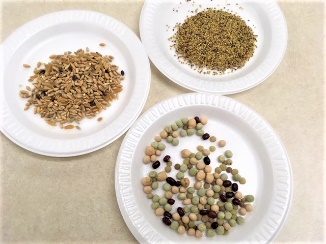 EEDS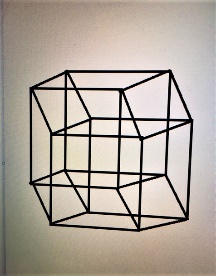 EEMS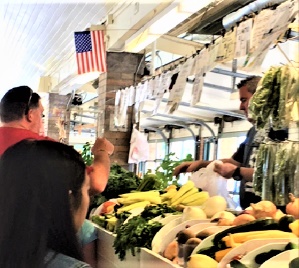 ELLS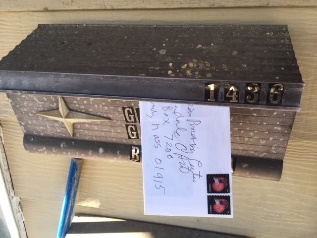 E    NDS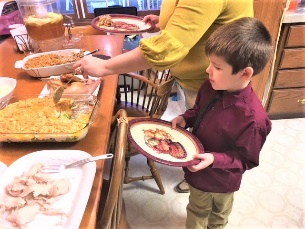 E    RVES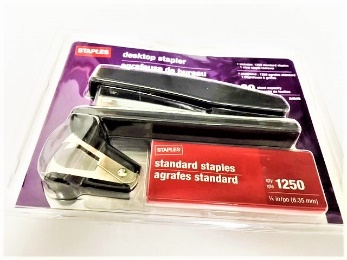 ETS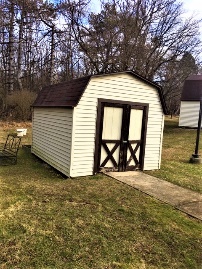 HACKS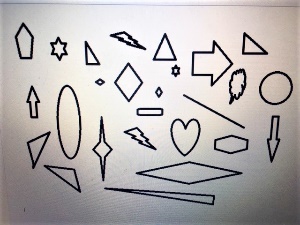 HAPES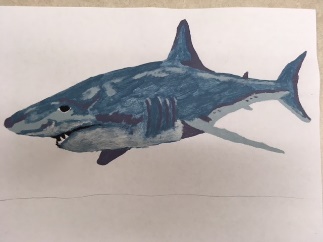 HARKS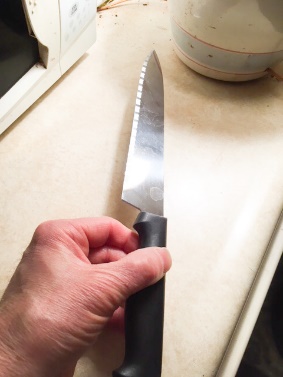 HARPS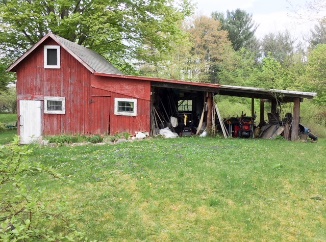 HEDS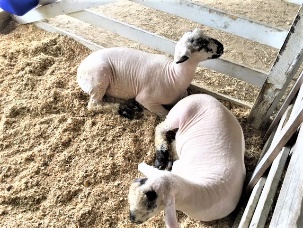 HEEPS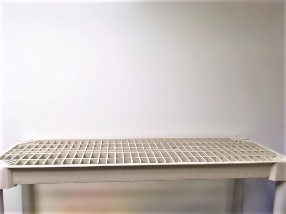 HELFS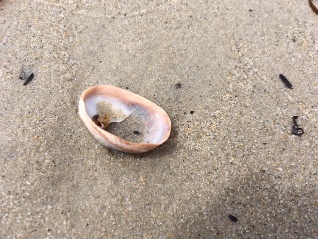 HELLS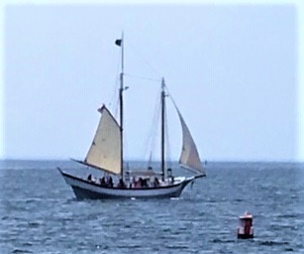 HIPS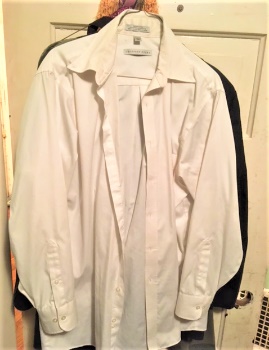 HIRTS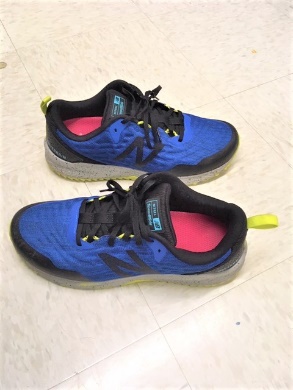 HOESS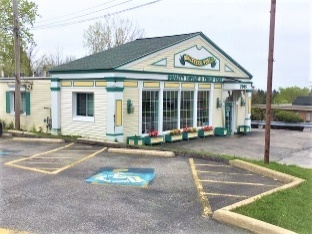 HOPS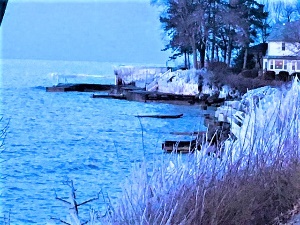 HORES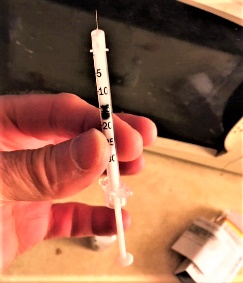 HOTS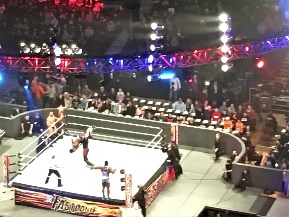 HOWS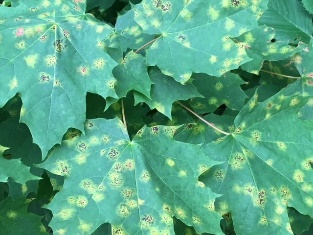 ICKS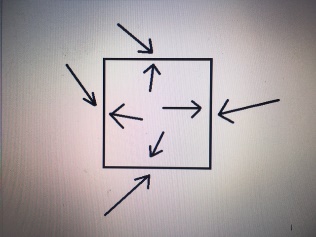 IDESS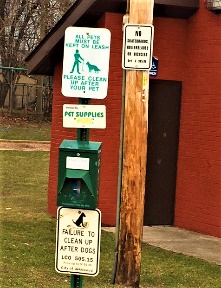 IGNS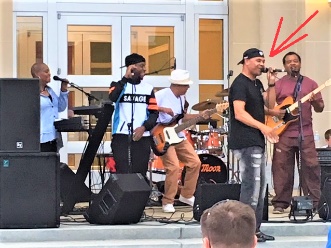 INGS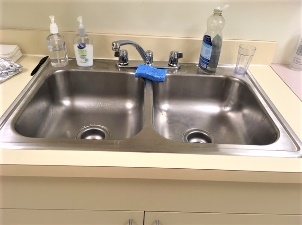 INKS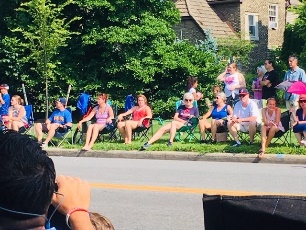 ITS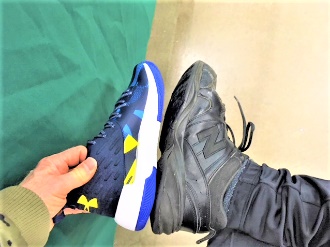 IZES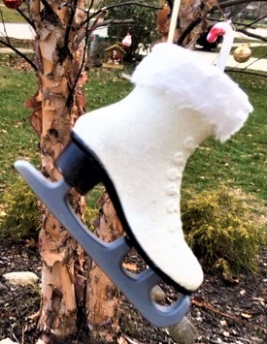 KATES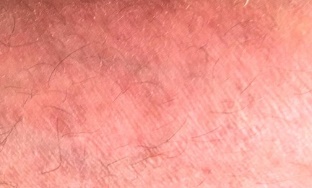 KINS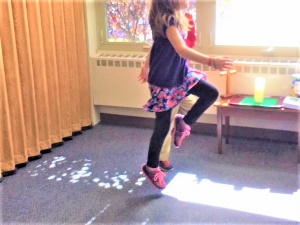 KIPS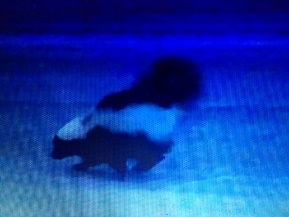 K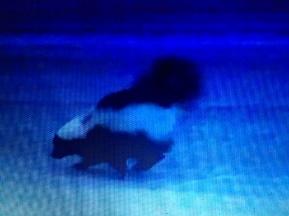 UNKS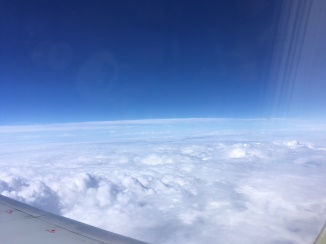 KYS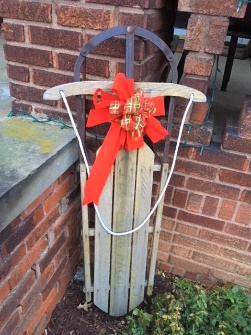 LEDS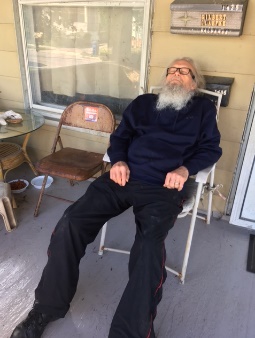 LEPTS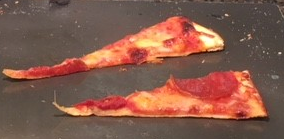 LICES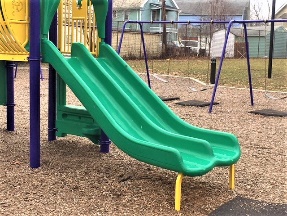 LIDES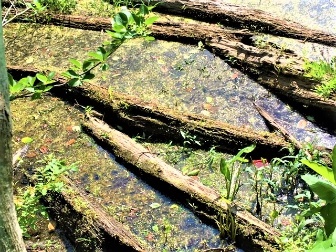 LIMES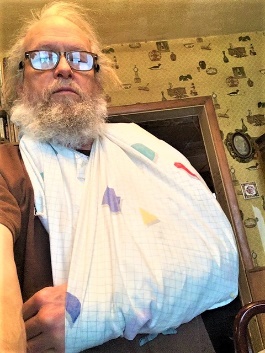 LINGS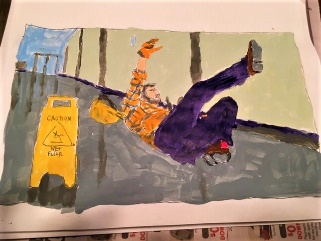 LIPS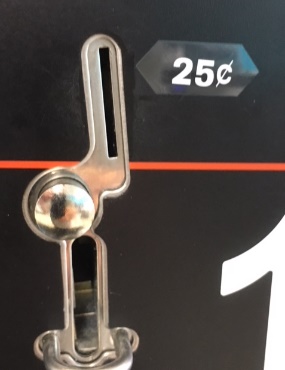 LOTS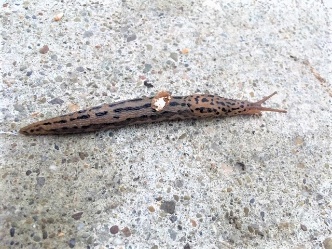 L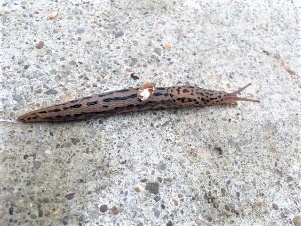 OWS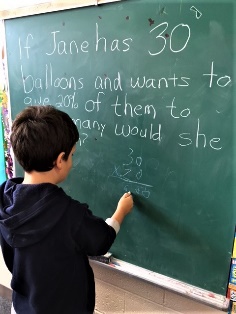 MARTS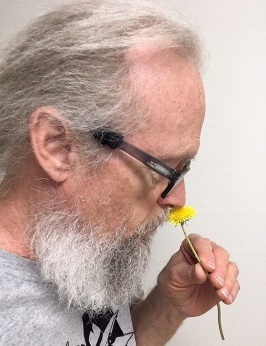 MELLS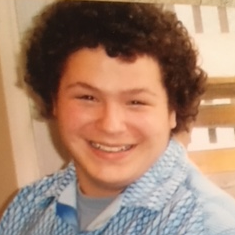 MILES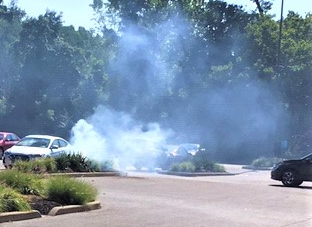 MOKES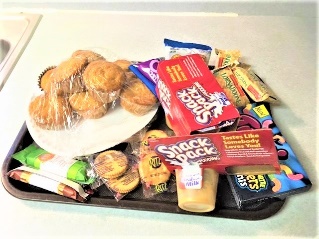 NACKS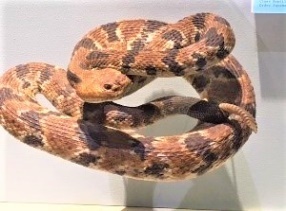 NAK    ES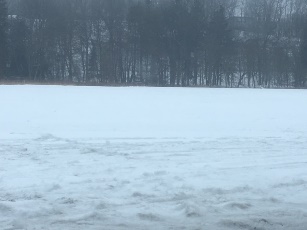 NOWS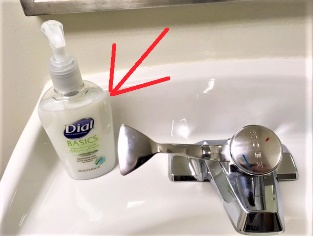 OAPS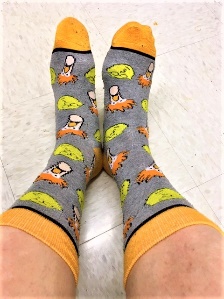 OCKSS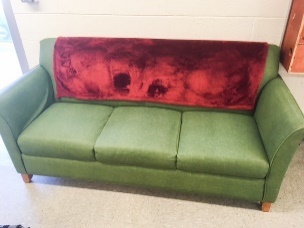 OFAS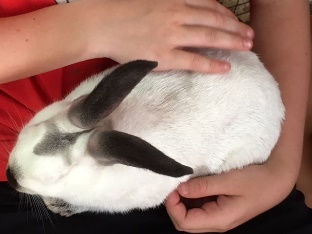 O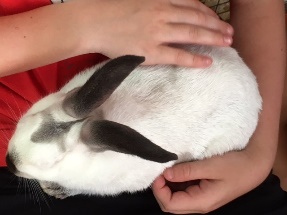 FTS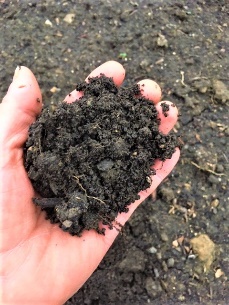 OILS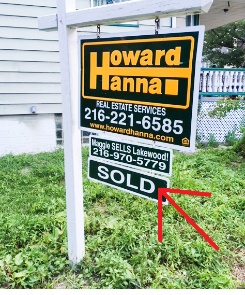 OLDS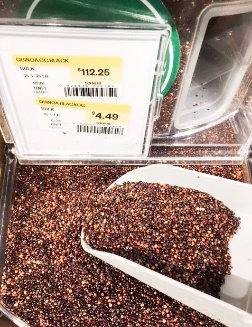 OMES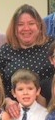 ONS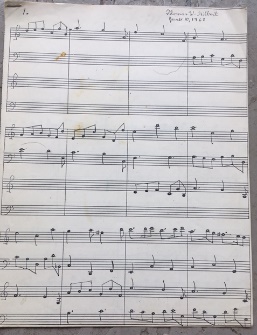 ONGS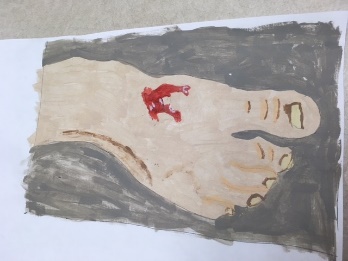 ORES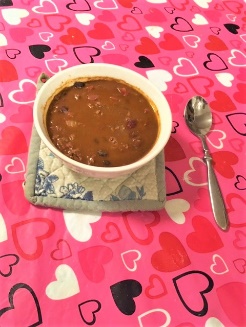 OUPS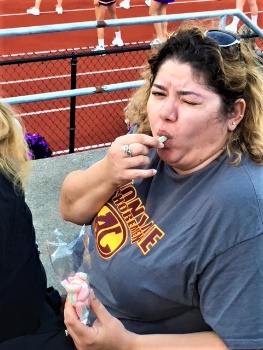 OURS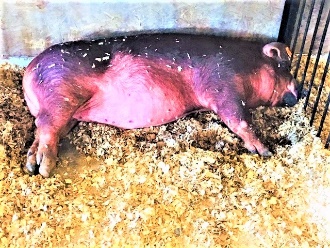 OWS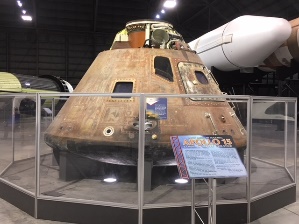 PACES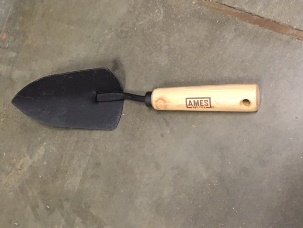 PADES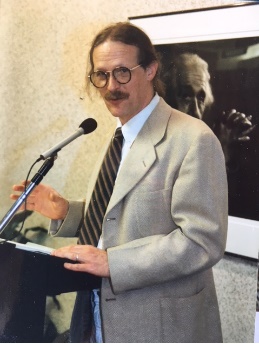 PEAKS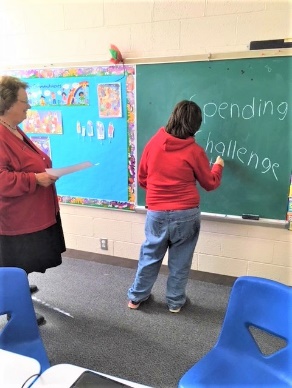 PELLS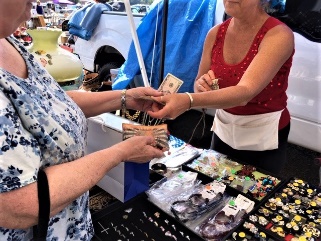 PENDS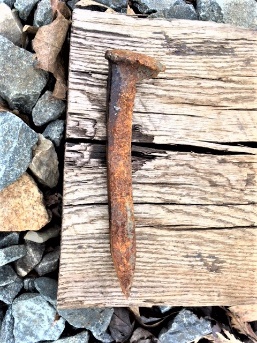 PIKES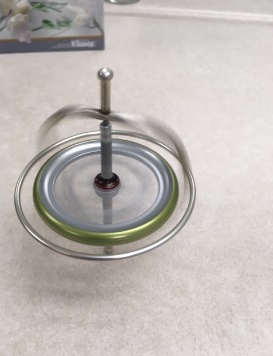 PI    NS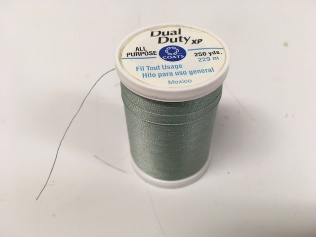 POOLS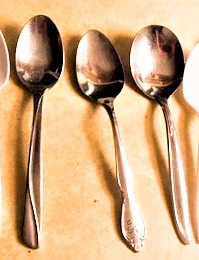 POONS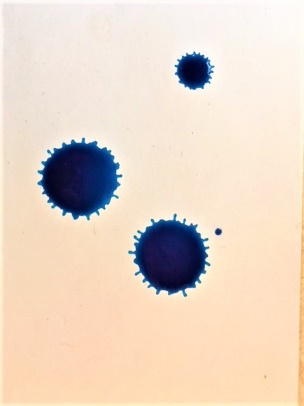 POTS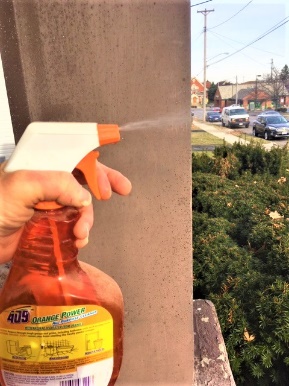 P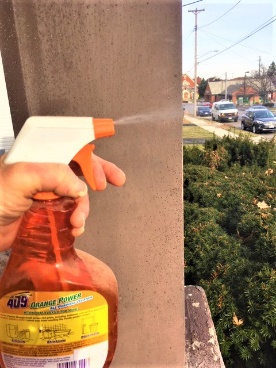 RAYS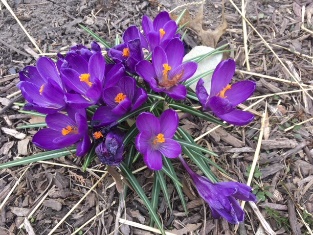 PRINGS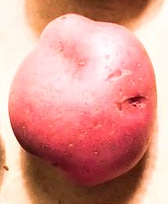 PUDS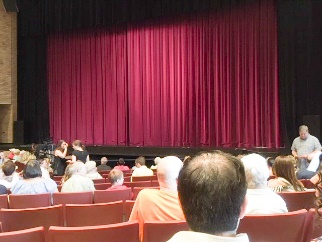 TAGES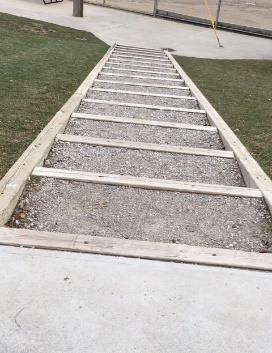 TAIRSS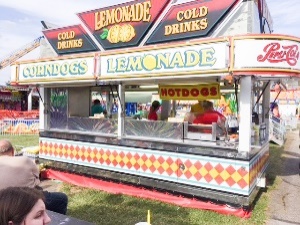 TANDS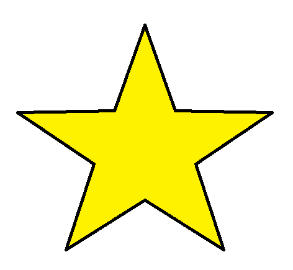 TARS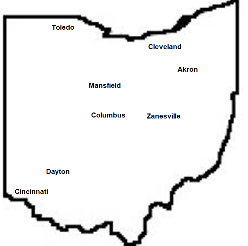 T    ATES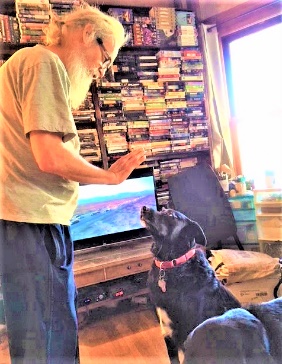 TAYS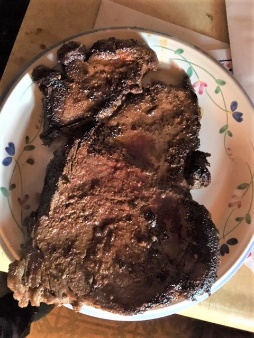 TEAKS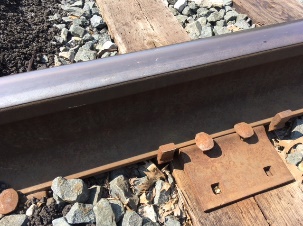 TEELS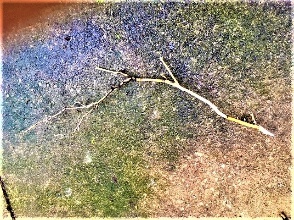 TICKS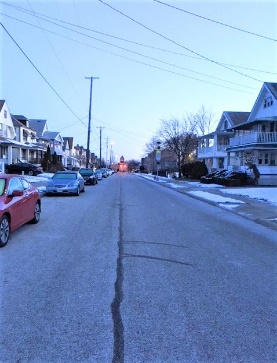 TILLS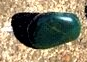 TONES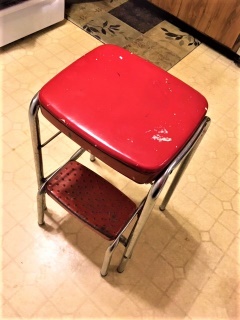 TOOLS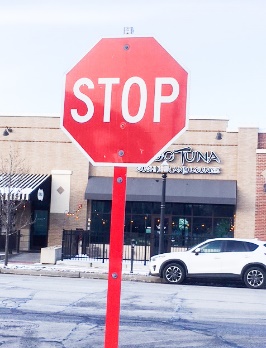 TOPS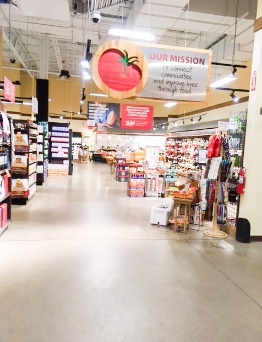 TORES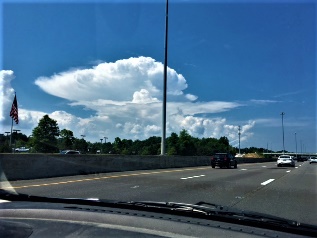 TORMS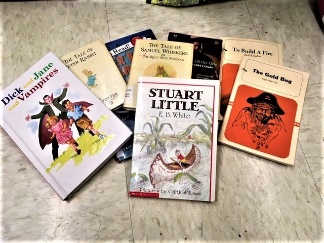 TORYS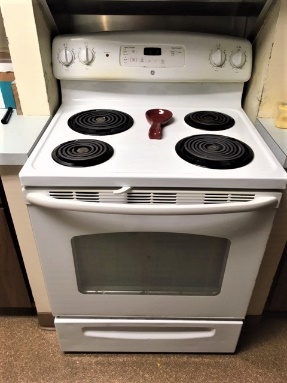 TOVES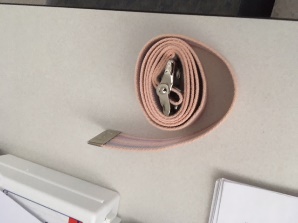 TRAPS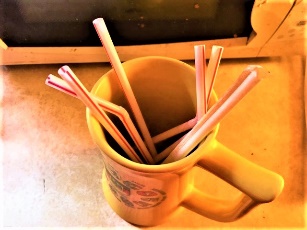 TRAWS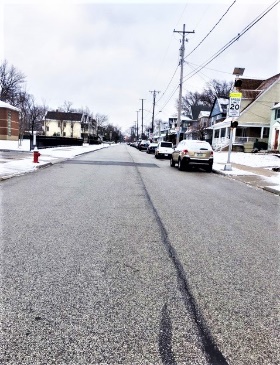 TREETS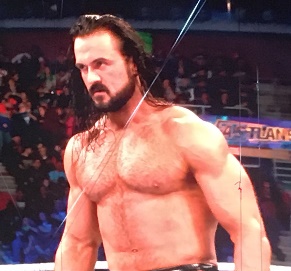 TRONGS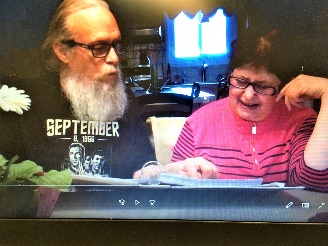 TUDYS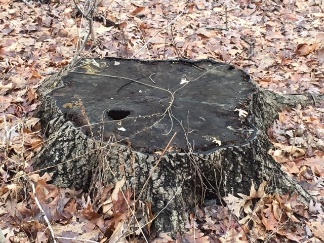 TUMPS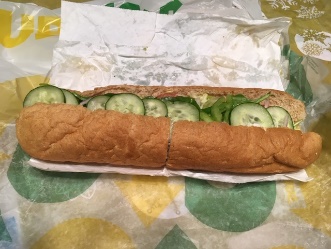 UBS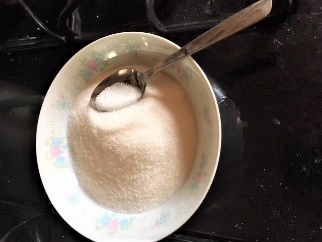 UGARS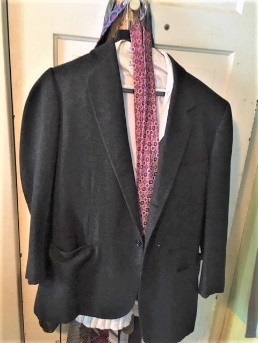 UITS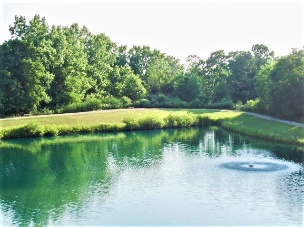 UMMERS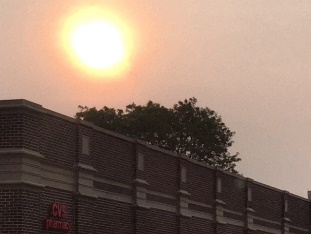 UNS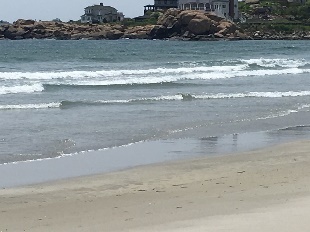 URFS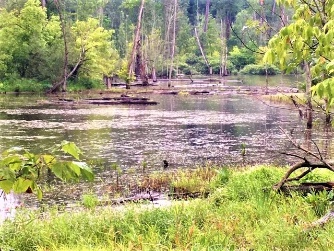 WAMPS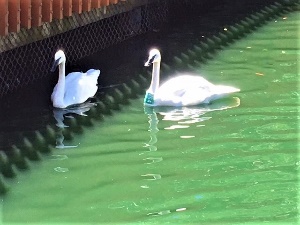 WANS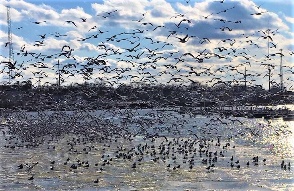 WARMS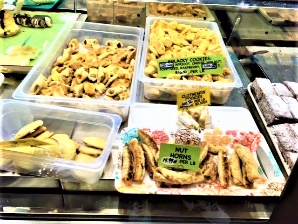 WEETS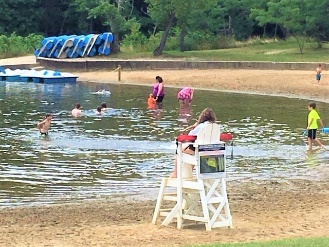 WIMS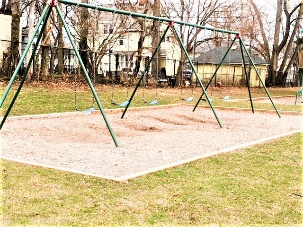 WINGSS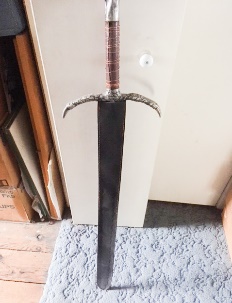 WORDT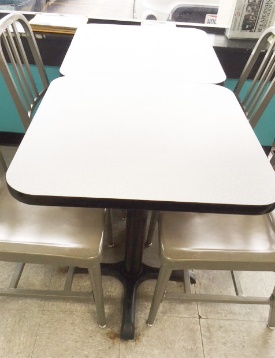 ABLET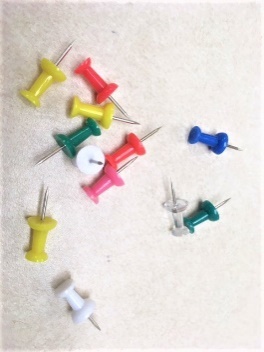 ACKST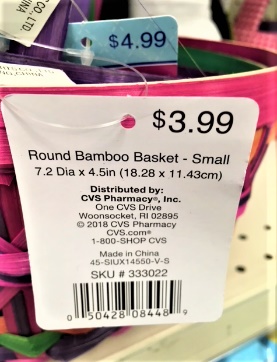 AGST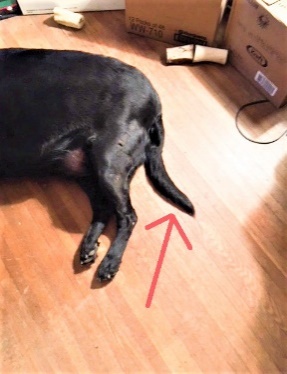 AILT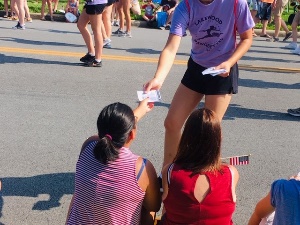 A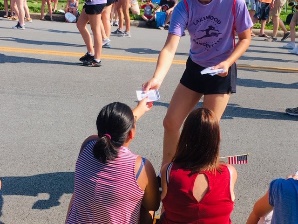 KET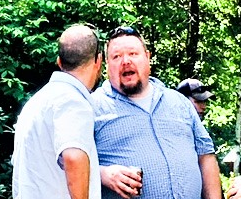 ALKT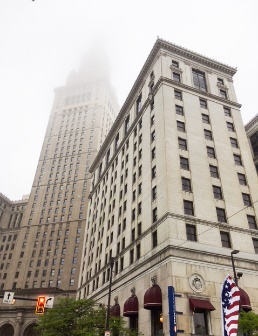 ALLT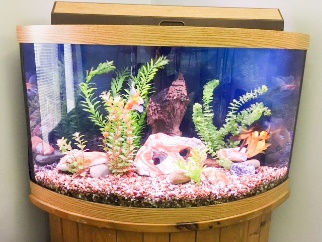 ANKT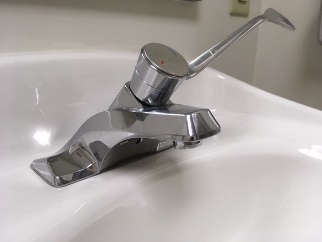     A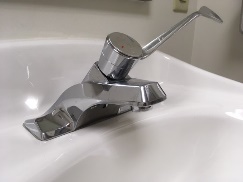 PT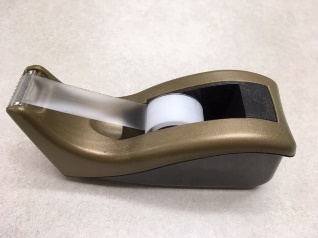 APET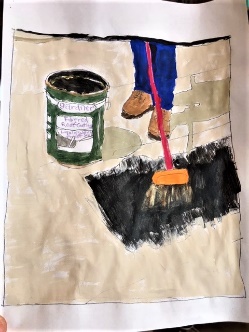 ART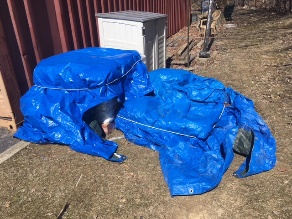 ARPT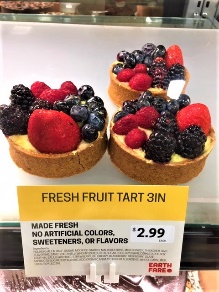 A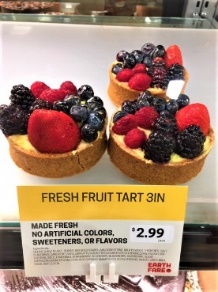 RTT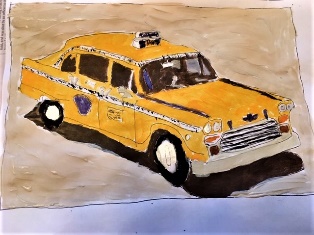 AXIT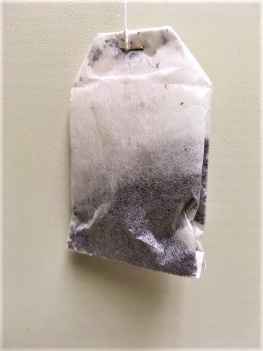 EAT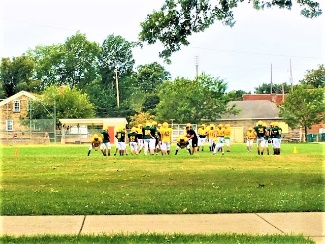 EAMT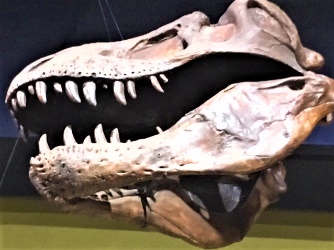 EETHT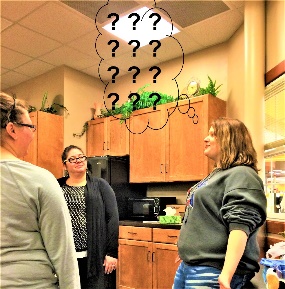 ELLT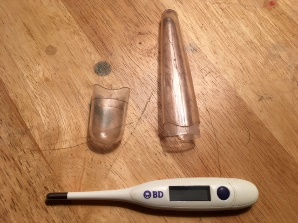 EMPT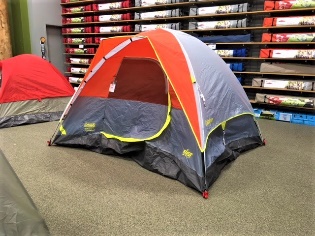 ENTT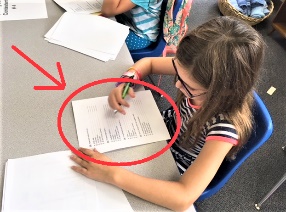 ESTT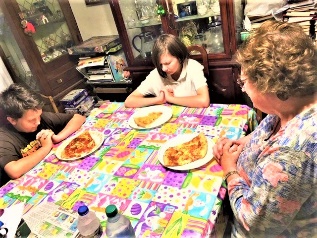 HANKT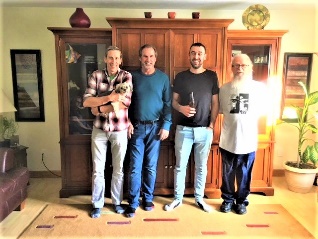 HEMT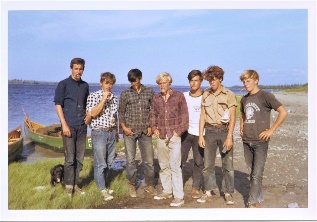 HEYT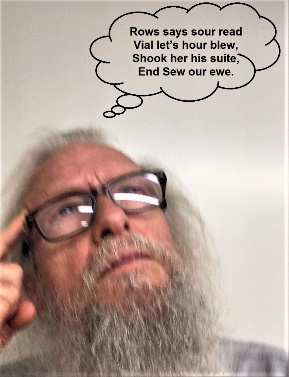 HINKT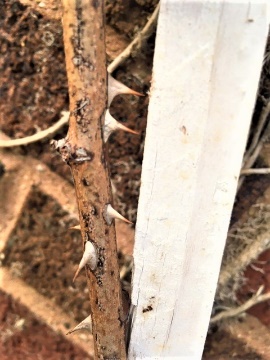 HORNT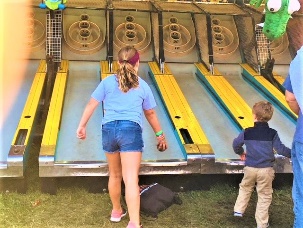 HROWT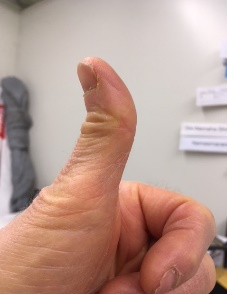 HUMBT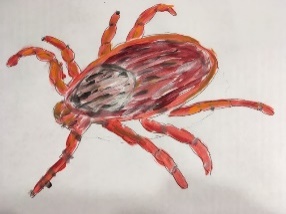 ICKT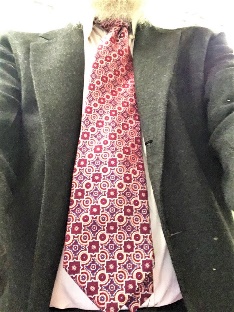 I    ET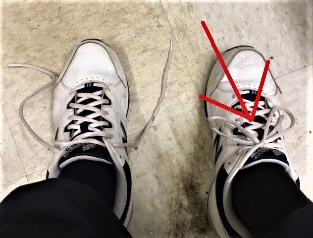 IEDT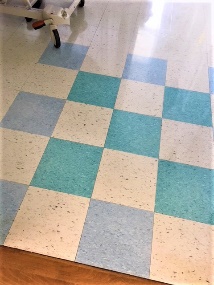 ILET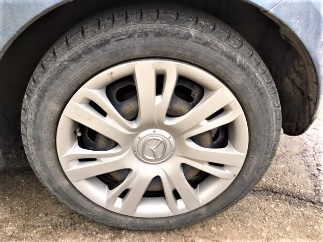 IRET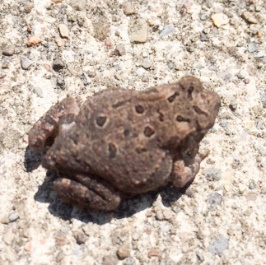 OADT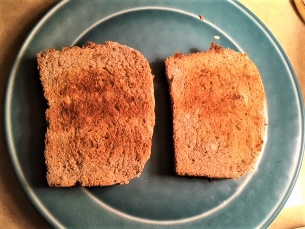 OASTT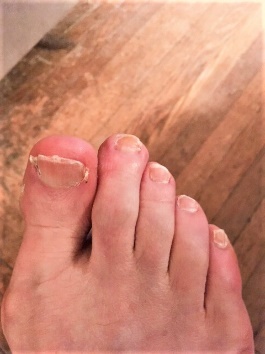 OEST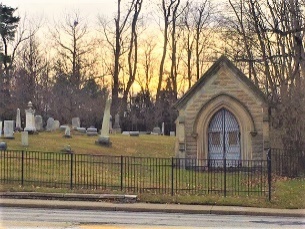 OMBT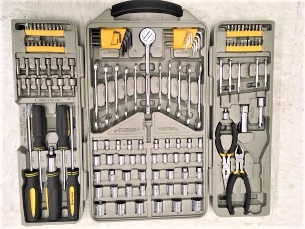 OOLST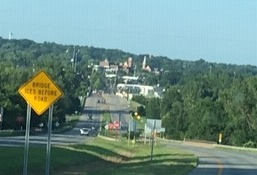 OWNT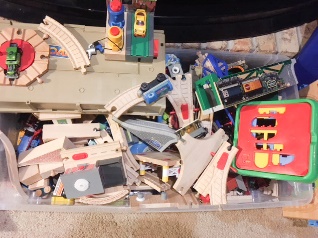 OYST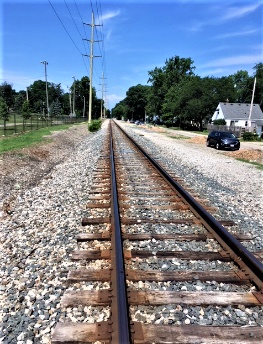 RACKST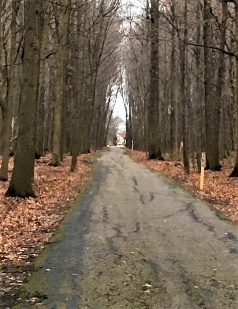 RAILT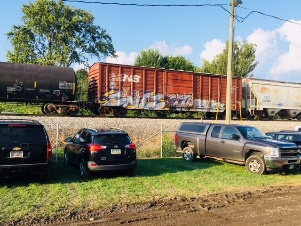 RAINT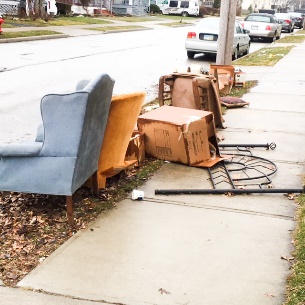 RASHT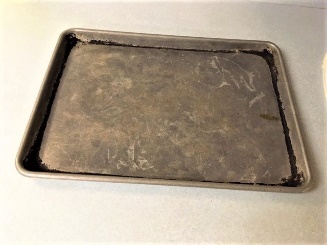 RAYT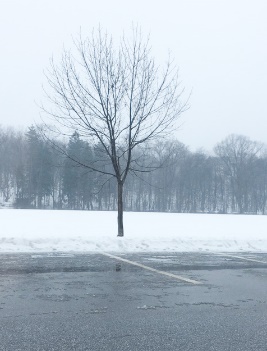 R    EET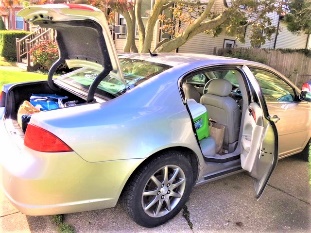 RIPT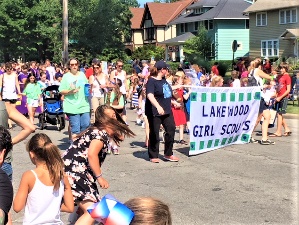 ROOPT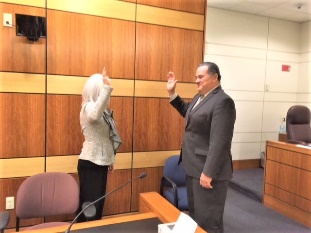 RUTHT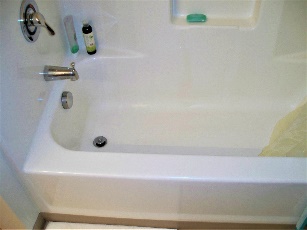 UBT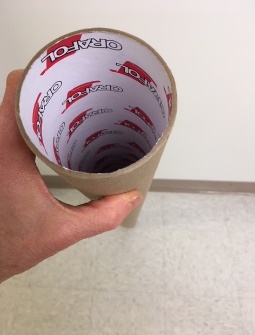 UBET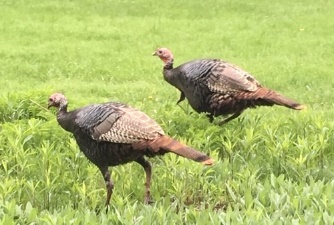 URKEYT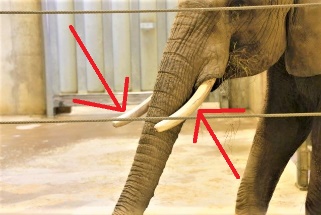 USKT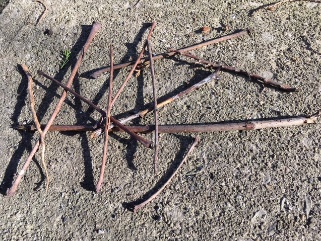 WIGST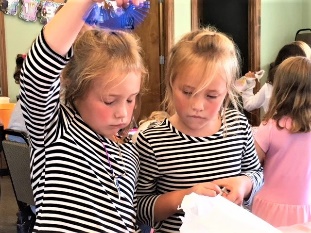 W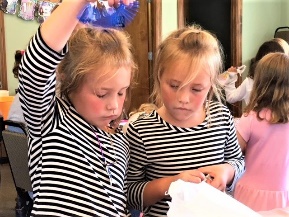 INST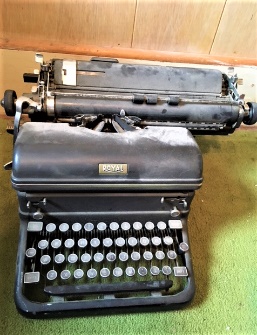 YPEU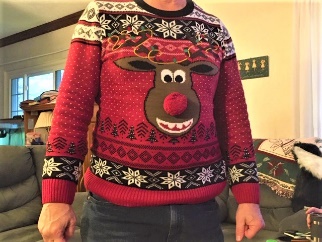 GLYU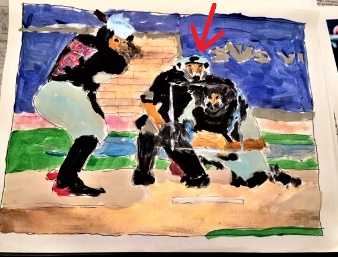 MPU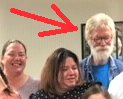 NCLEU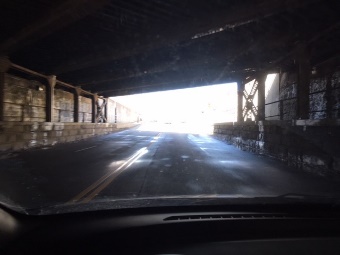 NDERU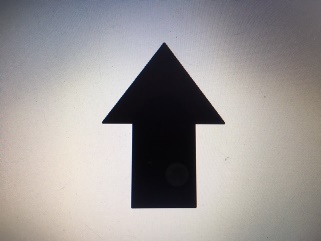 PU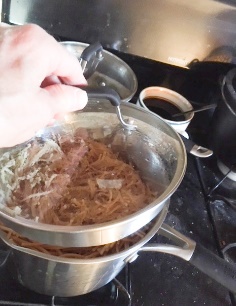 PONU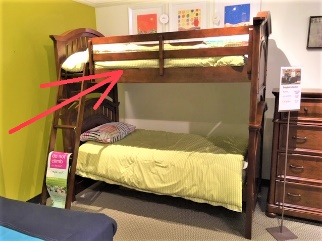 PPERU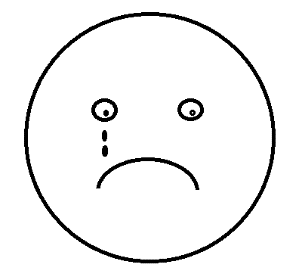 PSETU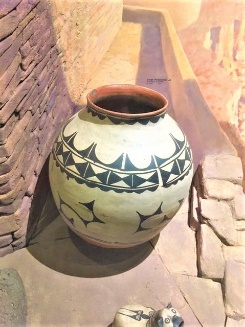 RNU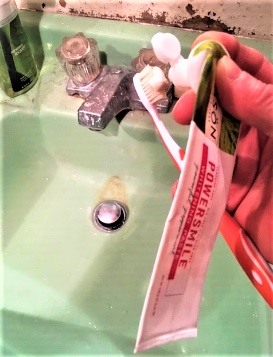 SEDV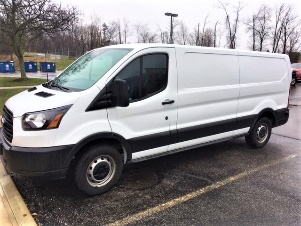 ANV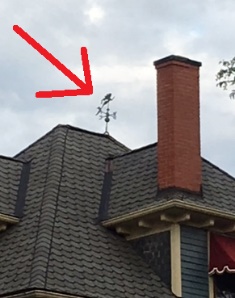 ANEV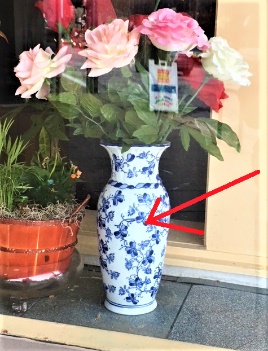 ASEV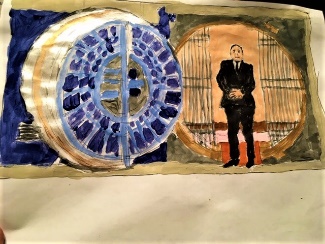 AULTV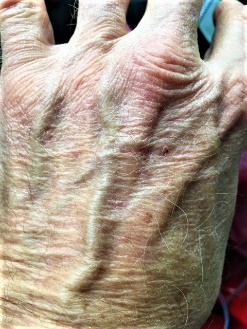 EINSV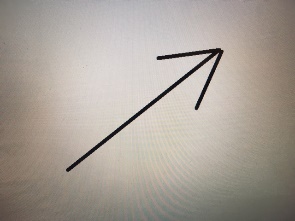 ERYV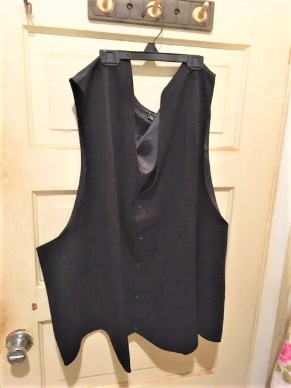 ESTV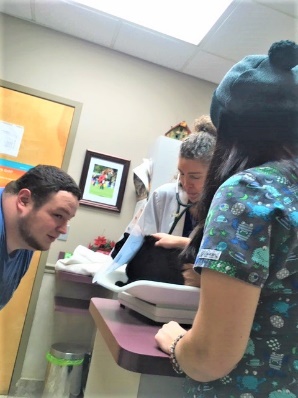 ETV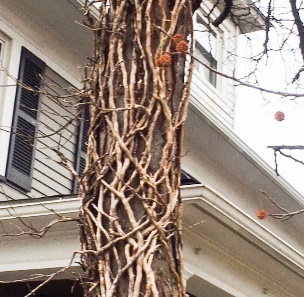 INEV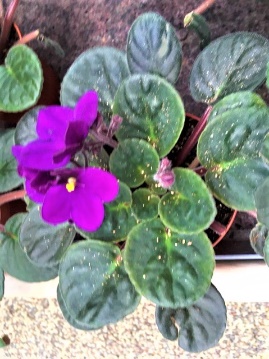 IOLETV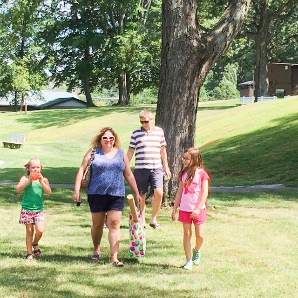 ISITW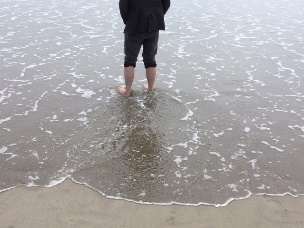 ADEW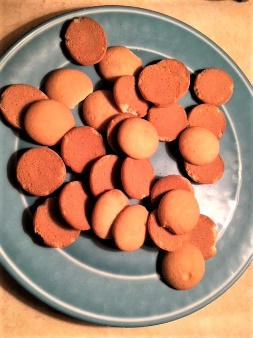 AFERSW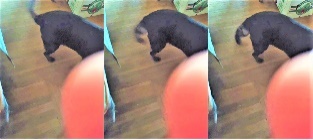 AGW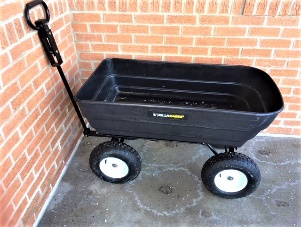 AGONW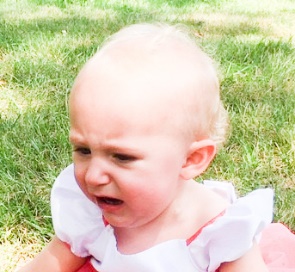 AILW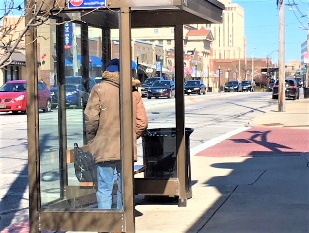 AITW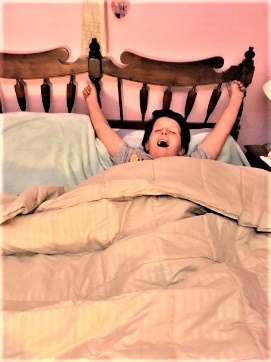 AKEW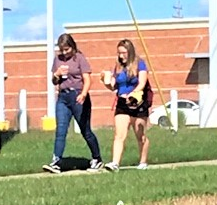 ALKW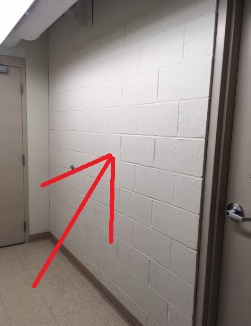 ALLW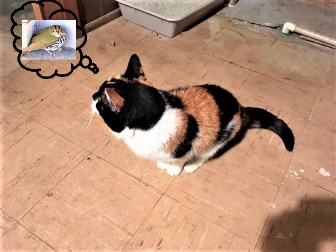 ANTW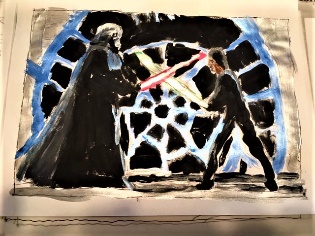 ARW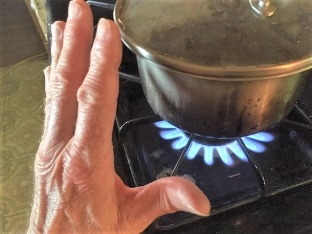 ARMW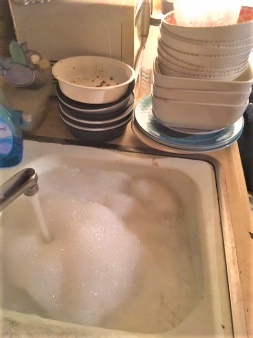 ASHW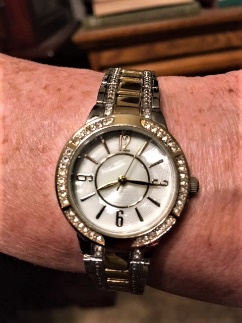 ATCHW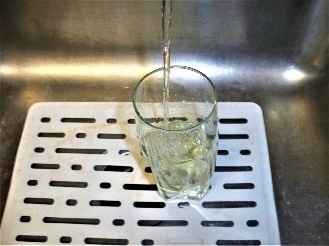 ATERW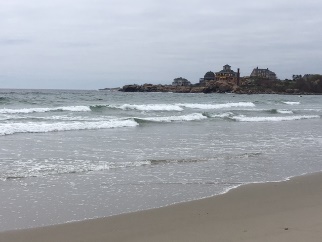 AVEW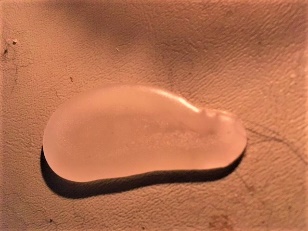 AXW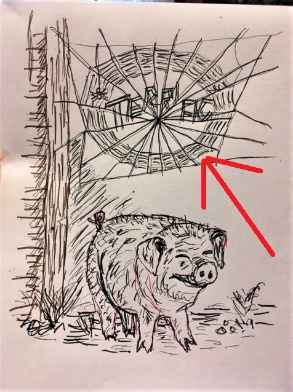 EBW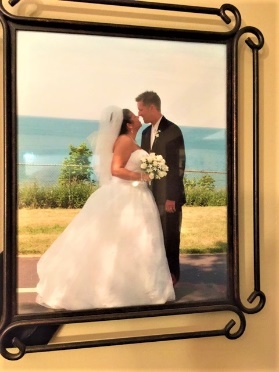 EDW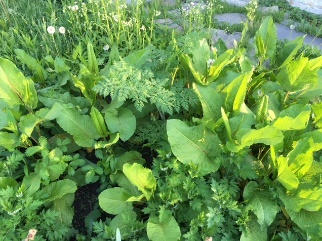 EEDSW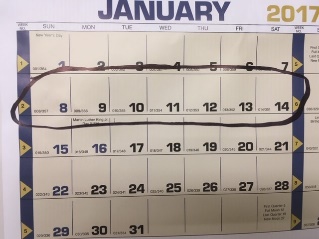 EEKW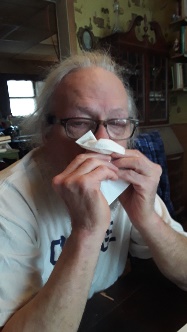 E    EPW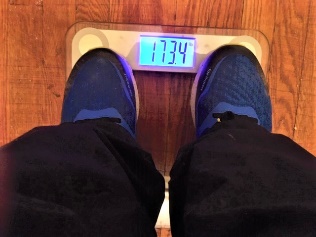 EIGHW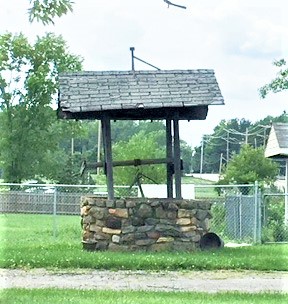 ELLW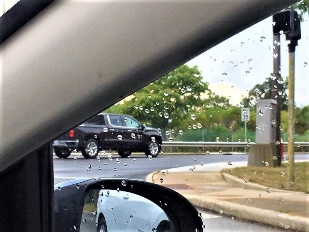 ETW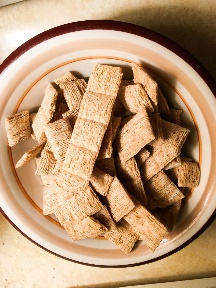 HEATW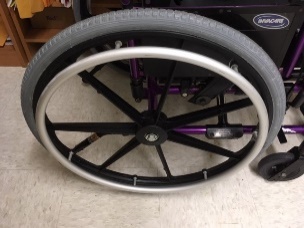 HEELW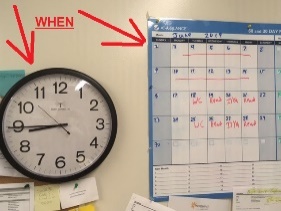 HENW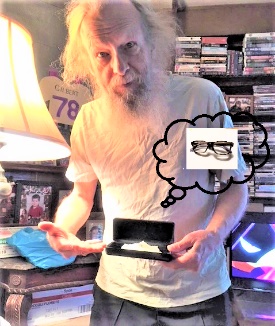 HEREW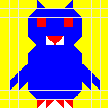 HOW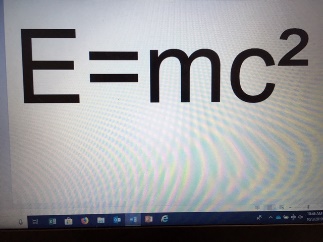 HYW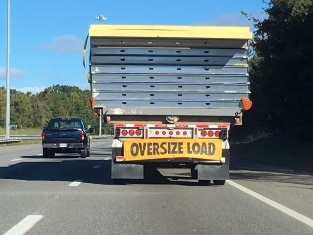 IDEW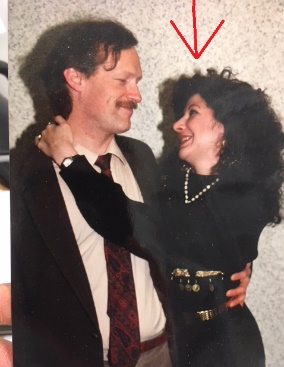 IFEW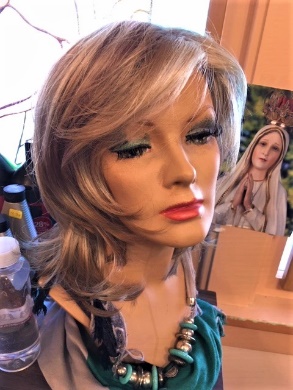 IGW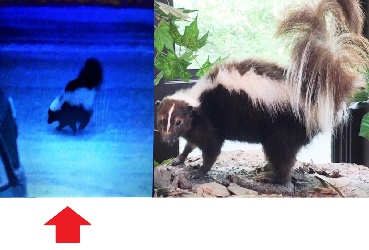 ILDW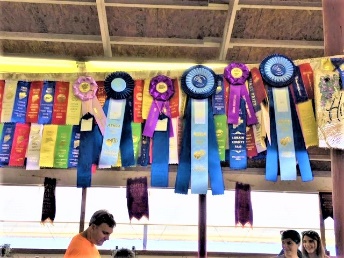 INW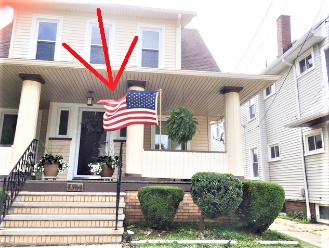 INDW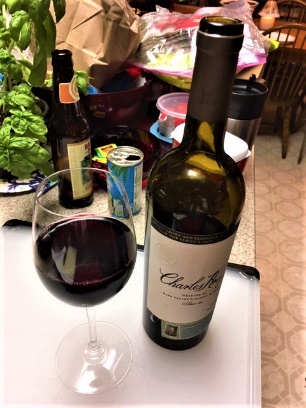 INEW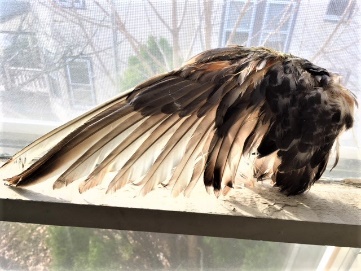 INGW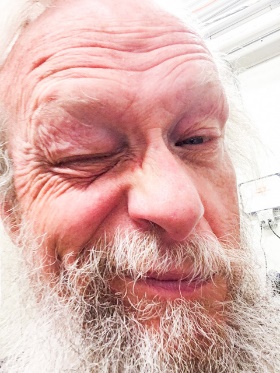 INKW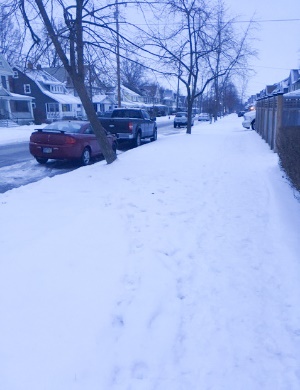 INTERW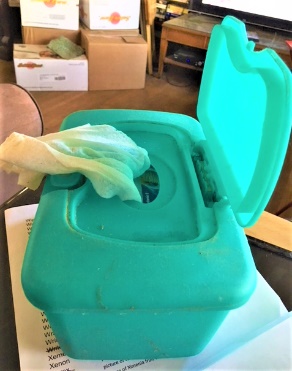 IPESW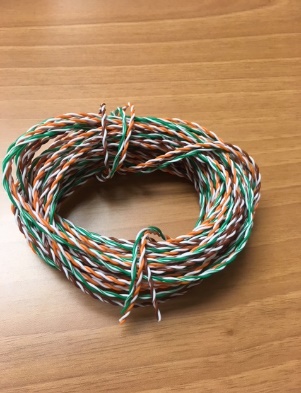 IREW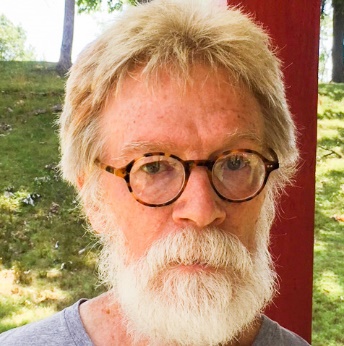 ISEW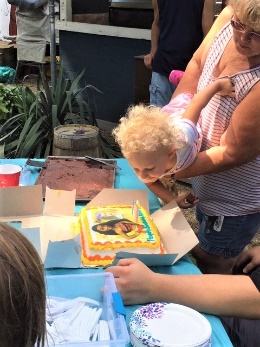 ISHW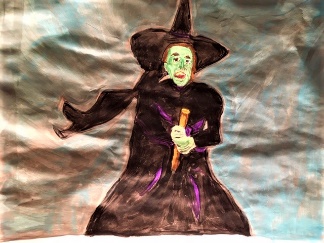 ITCHW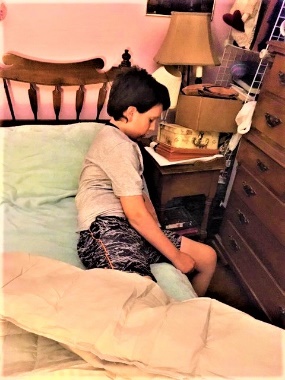 OKEW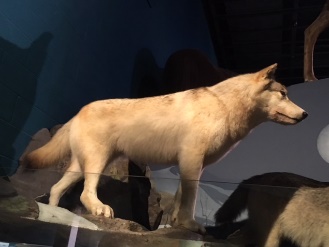 OLFW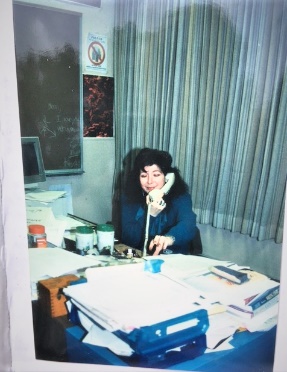 OMANW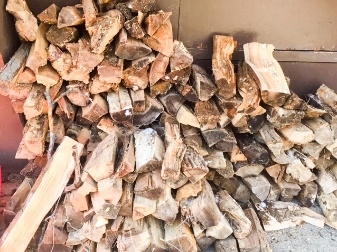 OODW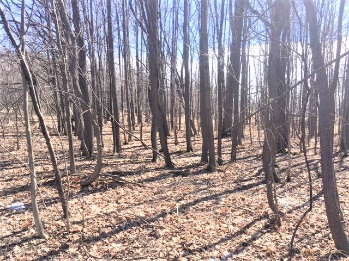 OODSW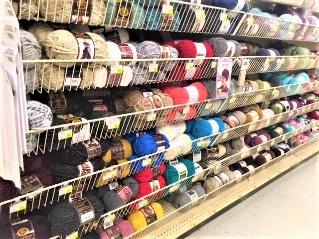 OOLW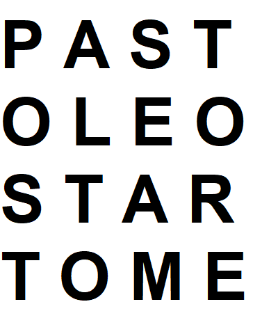 ORDSW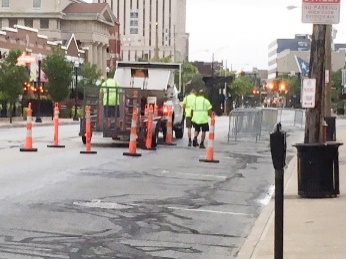 ORKW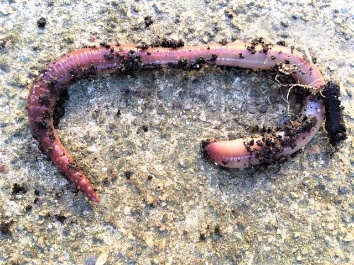 ORMW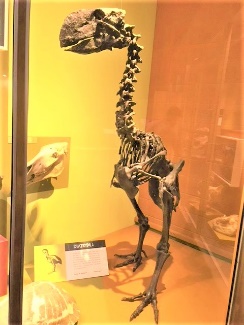 OWW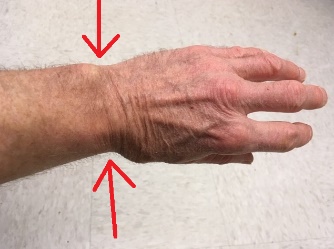 RISTW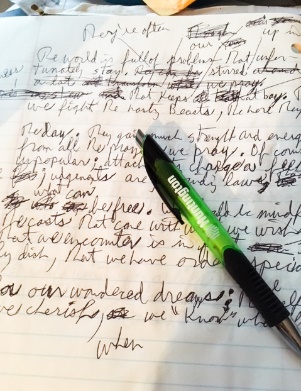 RITEX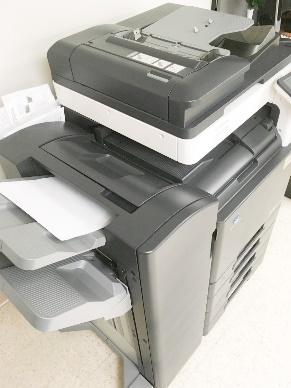 EROXX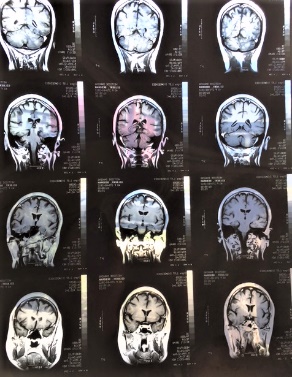 RAYY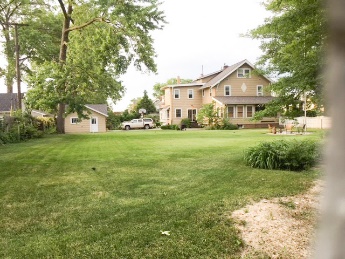 ARDY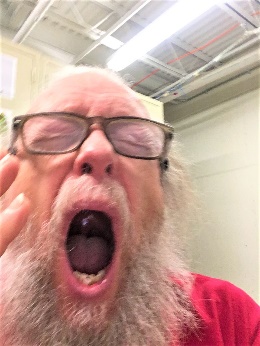 AWNY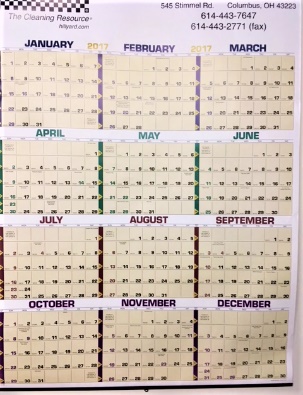 EARY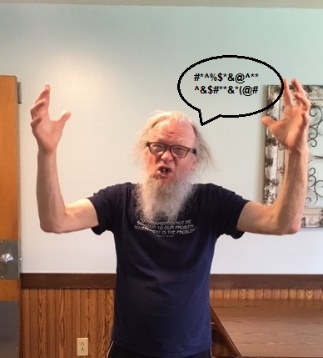 ELLY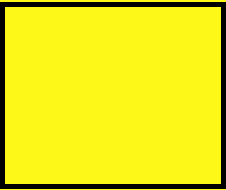 ELLOWY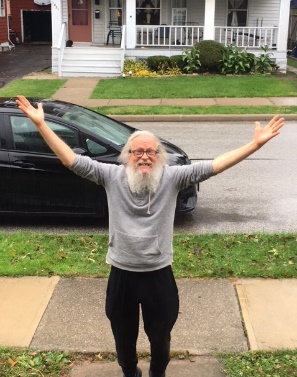 ESY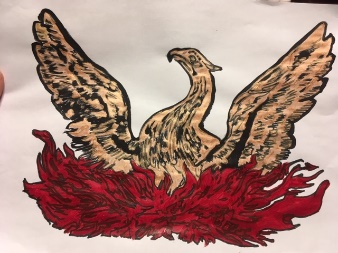 ETY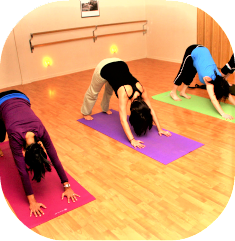 OGAY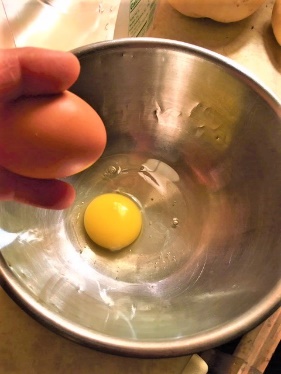 OLKY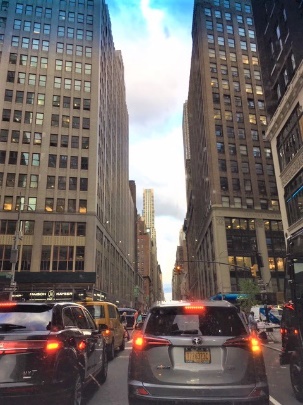 ORKY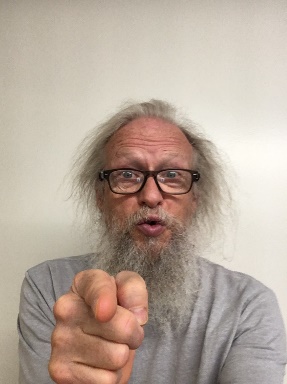 OUY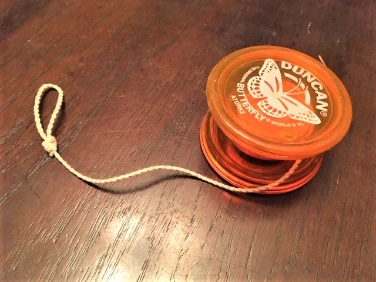 OYOZ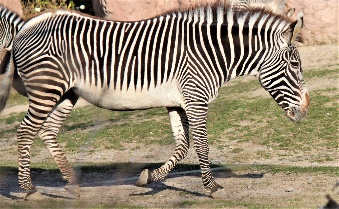 EBRAZ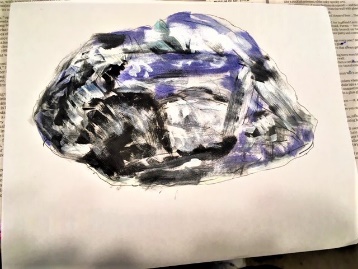 INCZ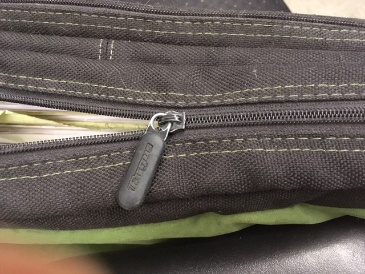 IPPERZ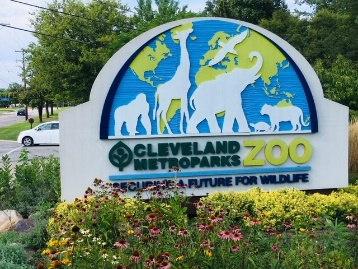 OOZ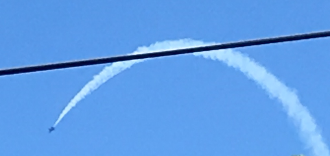 OOM